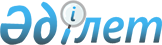 О проекте Закона Республики Казахстан "О внесении изменений и дополнений в некоторые законодательные акты Республики Казахстан по вопросам экологии"Постановление Правительства Республики Казахстан от 30 декабря 2019 года № 1023
      Правительство Республики Казахстан ПОСТАНОВЛЯЕТ:
      внести на рассмотрение Мажилиса Парламента Республики Казахстан проект Закона Республики Казахстан "О внесении изменений и дополнений в некоторые законодательные акты Республики Казахстан по вопросам экологии". ЗАКОН РЕСПУБЛИКИ КАЗАХСТАН
О внесении изменений и дополнений в некоторые законодательные акты Республики Казахстан по вопросам экологии
      Статья 1. Внести изменения и дополнения в следующие законодательные акты Республики Казахстан:
      1. В Земельный кодекс Республики Казахстан от 20 июня 2003 года (Ведомости Парламента Республики Казахстан, 2003 г., № 13, ст. 99; 2005 г., № 9, ст. 26; 2006 г., № 1, ст. 5; № 3, ст. 22; № 11, ст. 55; № 12, ст. 79, 83; № 16, ст. 97; 2007 г., № 1, ст. 4; № 2, ст. 18; № 14, ст. 105; № 15, ст. 106, 109; № 16, ст. 129; № 17, ст. 139; № 18, ст. 143; № 20, ст. 152; № 24, ст. 180; 2008 г., № 6-7, ст. 27; № 15-16, ст. 64; № 21, ст. 95; № 23, ст. 114; 2009 г., № 2-3, ст. 18; № 13-14, ст. 62; № 15-16, ст. 76; № 17, ст. 79; № 18, ст. 84, 86; 2010 г., № 5, ст. 23; № 24, ст. 146; 2011 г., № 1, ст. 2; № 5, ст. 43; № 6, ст. 49, 50; № 11, ст. 102; № 12, ст. 111; № 13, ст. 114; № 15, ст. 120; 2012 г., № 1, ст. 5; № 2, ст. 9, 11; № 3, ст. 27; № 4, ст. 32; № 5, ст. 35; № 8, ст. 64; № 11, ст. 80; № 14, ст. 95; № 15, ст. 97; № 21-22, ст. 124; 2013 г., № 1, ст. 3; № 9, ст. 51; № 14, ст. 72, 75; № 15, ст. 77, 79, 81; 2014 г., № 2, ст. 10; № 8, ст. 44; № 11, ст. 63, 64; № 12, ст. 82; № 14, ст. 84; № 19-І, 19-II, ст. 96; № 21, ст. 118, 122; № 23, ст. 143; № 24, ст. 145; 2015 г., № 8, ст. 42; № 11, ст. 57; № 19-І, ст. 99, 101; № 19-II, ст. 103; № 20-IV, ст. 113; № 20-VII, ст. 115, 117; № 21-І, ст. 124, 126; № 22-II, ст. 145; № 22-VI, ст. 159; 2016 г., № 6, ст. 45; № 7-II, ст. 53, 56; № 8-II, ст. 72; № 10, cт. 79; 2017 г., № 3, ст. 6; № 4, ст. 7; № 12, ст. 34; № 14, ст. 51, 54; № 23-V, ст. 113; 2018 г., № 9, ст. 27; № 10, ст. 32; 2019 г., № 1, ст. 4; № 2, ст. 6, № 7, ст.37, 39):
      1) статью 5 изложить в следующей редакции:
      "Статья 5. Задачи земельного законодательства
      Задачами земельного законодательства Республики Казахстан являются: установление оснований, условий и пределов возникновения, изменения и прекращения права собственности на земельный участок и права землепользования, порядка осуществления прав и обязанностей собственников земельных участков и землепользователей; регулирование земельных отношений в целях обеспечения рационального использования и охраны земель, воспроизводства плодородия почв, сохранения и улучшения природной среды; адаптации к изменению климата; создание условий для равноправного развития всех форм хозяйствования; охрана прав на землю физических и юридических лиц и государства; создание и развитие рынка недвижимости; укрепление законности в области земельных отношений.";
      2) подпункт 12) пункта 1 статьи 48 изложить в следующей редакции:
      "12) под объекты общего пользования, предназначенные для удовлетворения нужд населения (водопроводы, теплотрассы, очистные сооружения и другие инженерно-коммуникационные сети, и системы, инфраструктура для раздельного сбора твердых бытовых отходов), а также под объекты специального назначения в соответствии с подпунктом 10) пункта 3 статьи 107 настоящего Кодекса.";
      3) в статье 49-2: 
      в пункте 2:
      часть первую изложить в следующей редакции:
      "2. Основаниями для резервирования земель являются утвержденные в установленном порядке комплексные схемы градостроительного планирования территорий, генеральные планы населенных пунктов, проекты (схемы) прохождения автомобильных и железнодорожных дорог, заключения об определении сферы охвата оценки воздействия на окружающую среду, документы Системы государственного планирования Республики Казахстан.";
      дополнить частью третьей следующего содержания:
      "Резервирование земель при проведении оценки воздействия на окружающую среду осуществляется на срок не более трех лет в случае обращения инициатора намечаемой деятельности с заключением уполномоченного органа в области охраны окружающей среды об определении сферы охвата оценки воздействия на окружающую, предусмотренного экологическим законодательством Республики Казахстан.".
      4) пункт 5 статьи 93 изложить в следующей редакции:
      "5. В случаях, когда использование земельного участка или его части, которое привело к существенному снижению плодородия сельскохозяйственных земель либо к экологическому ущербу, собственник земельного участка или землепользователь обязан устранить ущерб, в соответствии с законодательством Республики Казахстан.";
      5) часть первую пункта 2 статьи 109 изложить в следующей редакции:
      "2. Земельные участки из земель общего пользования могут предоставляться гражданам и юридическим лицам во временное землепользование под размещение сооружений облегченного типа (торговые палатки (павильоны), контейнерные площадки для раздельного сбора твердых бытовых отходов и пункты приема вторичного сырья, киоски, рекламные сооружения, и другие объекты сервиса) без ущерба для общего пользования. При этом предоставление участков из состава земель общего пользования, в том числе на обочинах дорог (улиц, проездов), для размещения торговых рынков, платных автостоянок (автопарковок), за исключением платных автостоянок (автопарковок), расположенных в полосах отвода улиц города республиканского значения, столицы, в соответствии с законодательными актами об особом статусе города Алматы и статусе столицы Республики Казахстан не допускается.".
      6) пункт 2 статьи 142 изложить в следующей редакции:
      "2. Оценка отрицательного воздействия на состояние земель и эффективность предусмотренных мероприятий по их охране производится по результатам государственных экспертиз, без положительного заключения которых запрещается внедрение новой техники и технологий, осуществление мероприятий по мелиорации земель, финансирование строительства (реконструкции) зданий (строений, сооружений) и других объектов.".
      2. В Лесной кодекс Республики Казахстан от 8 июля 2003 года (Ведомости Парламента Республики Казахстан, 2003 г., № 16, ст. 140; 2004 г., № 23, ст. 142; 2006 г., № 3, ст. 22; № 16, ст. 97; 2007 г., № 1, ст. 4; № 2, ст. 18; № 3, ст. 20; 2008 г., № 23, ст. 114; 2009 г., № 18, ст. 84; 2010 г., № 5, ст. 23; 2011 г., № 1, ст. 2, 3; № 11, ст. 102; 2012 г., № 2, ст. 14; № 3, ст. 27; № 14, ст. 92, 95; № 15, ст. 97; 2013 г., № 9, ст. 51; № 14, ст. 75; 2014 г., № 7, ст. 37; № 10, ст. 52; № 19-I, 19-II, ст. 96; 2015 г., № 20-IV, ст. 113; 2016 г., № 6, ст. 45; № 7-II, ст. 56; 2017 г., № 3, ст. 6; № 12, ст. 34; 2018 г., № 10, ст. 32; №24, ст.93):
      1) в статье 13:
      в пункте 1:
      дополнить подпунктами 18-49), 18-50), 18-51), 18-52) следующего содержания:
      "18-49) организует в пределах своей компетенции оценку уязвимости к изменению климата;
      18-50) определяет в пределах своей компетенции приоритеты и меры по адаптации к изменению климата;
      18-51) разрабатывает и осуществляет в рамках своей компетенции меры по адаптации к изменению климата;
      18-52) осуществляет мониторинг и оценку эффективности мер по адаптации к изменению климата, разработанных и осуществленных в рамках своей компетенции, и корректирует эти меры на основе результатов мониторинга и оценки;";
      2) подпункт 1) статьи 27 изложить в следующей редакции:
      "Частные лесовладельцы обязаны:
      1) вести лесное хозяйство и лесопользование на участках частного лесного фонда, находящихся в их собственности или долгосрочном землепользовании способами и методами, предусмотренными настоящим Кодексом и другими законодательными актами Республики Казахстан с соблюдением экологического законодательства Республики Казахстан;";
      3) подпункт 4) статьи 38 изложить в следующей редакции:
      "4) при заготовке древесины соблюдать требования по сохранению оптимальных условий для естественного воспроизводства леса используя технику и технологии в соответствии с экологическим разрешением;";
      4) пункт 1 статьи 53 изложить в следующей редакции:
      "1. Места строительства объектов, влияющих на состояние и воспроизводство лесов, согласовываются с уполномоченным органом с обязательным проведением санитарно-эпидемиологической экспертизы.";
      5) пункт 1 статьи 54 изложить в следующей редакции:
      "1. Проведение в государственном лесном фонде строительных работ, добыча общераспространенных полезных ископаемых, прокладка коммуникаций и выполнение иных работ, не связанных с ведением лесного хозяйства и лесопользованием, если для этого не требуются перевод земель государственного лесного фонда в другие категории земель и (или) их изъятие, осуществляются на основании решения местного исполнительного органа области по согласованию с уполномоченным органом при наличии соответствующего экологического разрешения.";
      6) статью 62 дополнить подпунктом 10) следующего содержания:
      "10) проведение мероприятий по адаптации к изменению климата и уменьшению уязвимости к изменению климата;";
      7) в статье 72: 
      заголовок статьи изложить в следующей редакции:
      "Статья 72. Повышение ресурсного потенциала лесов на участках государственного лесного фонда";
      пункты 1,2 и 3 изложить в следующей редакции:
      "1. Ведение лесного хозяйства на участках государственного лесного фонда должно обеспечивать повышение ресурсного потенциала лесов.
      2. Повышение ресурсного потенциала лесов на участках государственного лесного фонда осуществляется в результате реализации системы научно обоснованных рубок, воспроизводства лесов, улучшения их породного состава, создания и эффективного использования постоянной лесосеменной базы на селекционно-генетической основе, гидролесомелиорации, ухода за лесами, включая рубки ухода и санитарные рубки, строительство дорог лесохозяйственного назначения, проведение других лесохозяйственных мероприятий.
      3. Мероприятия по повышению ресурсного потенциала лесов на участках государственного лесного фонда проводятся лесными учреждениями и лесопользователями в соответствии с лесоустроительными проектами.";
      8) в статье 93:
      пункт 2 изложить в следующей редакции:
      "2. Прочие рубки, а также рубки, связанные с реконструкцией малоценных и теряющих защитные, водоохранные и другие экологические функции насаждений, в лесах категорий государственного лесного фонда, перечисленных в подпунктах 1)-6) пункта 2 статьи 44 настоящего Кодекса, проводятся только по разрешению уполномоченного органа.";
      часть вторую пункта 3 изложить в следующей редакции:
      "Указанные рубки проводятся с разрешения уполномоченного органа и при наличии соответствующего экологического разрешения.".
      3. В Водный кодекс Республики Казахстан от 9 июля 2003 года (Ведомости Парламента Республики Казахстан, 2003 г., № 17, ст. 141; 2004 г., № 23, ст. 142; 2006 г., № 1, ст. 5; № 3, ст. 22; № 15, ст. 95; 2007 г., № 1, ст. 4; № 2, ст. 18; № 19, ст. 147; № 24, ст. 180; 2008 г., № 6-7, ст. 27; № 23, ст. 114; № 24, ст. 129; 2009 г., № 2-3, ст. 15; № 15-16, ст. 76; № 18, ст. 84; 2010 г., № 1-2, ст. 5; № 5, ст. 23; № 24, ст. 146; 2011 г., № 1, ст. 2, 7; № 5, ст. 43; № 6, ст. 50; № 11, ст. 102; № 16, ст. 129; 2012 г., № 3, ст. 27; № 14, ст. 92; № 15, ст. 97; № 21-22, ст. 124; 2013 г., № 9, ст. 51; № 14, ст. 72, 75; № 15, ст. 79, 82; № 16, ст. 83; 2014 г., № 1, ст. 4; № 2, ст. 10; № 7, ст. 37; № 10, ст. 52; № 19-І, 19-II, ст. 96; № 21, ст. 122; № 23, ст. 143; 2015 г., № 11, ст. 57; № 19-II, ст. 103; № 20-IV, ст. 113; 2016 г., № 6, ст. 45; № 7-II, ст. 56; № 8-II, ст. 72; 2017 г., № 3, ст. 6; № 12, ст. 34; № 14, ст. 51, 54; № 23-V, ст. 113; 2018 г., № 10, ст. 32; № 19, ст. 62; № 24, ст. 93; Закон Республики Казахстан от 19 апреля 2019 года "О внесении изменений и дополнений в некоторые законодательные акты Республики Казахстан по вопросам транспорта", опубликованный в газете "Казахстанская правда" 23 апреля 2019 года):
      1) подпункт 3) статьи 35 изложить в следующей редакции:
      "3) разработка основных направлений совершенствования технологий в области водоснабжения, водоотведения и охраны вод, в том числе с целью адаптации к изменению климата;";
      2) пункт 1 статьи 37 дополнить подпунктами 1-2), 1-3), 1-4), 1-5) и 20-1) следующего содержания:
      "1-2) проводит в пределах своей компетенции оценку уязвимости к изменению климата;
      1-3) определяет в пределах своей компетенции приоритеты и меры по адаптации к изменению климата;
      1-4) разрабатывает и осуществляет в рамках своей компетенции меры по адаптации к изменению климата;
      1-5) осуществляет мониторинг и оценку эффективности мер по адаптации к изменению климата, разработанных и осуществленных в рамках своей компетенции, и корректирует эти меры на основе результатов мониторинга и оценки;";
      "20-1) участвует в разработке, определении и согласовании карты чувствительности и индекса экологической чувствительности к разливам нефти совместно с заинтересованными государственными органами в порядке, определяемом уполномоченным органом в области охраны окружающей среды";
      3) статью 39 дополнить подпунктами 5-1), 5-2), 5-3), 5-4) следующего содержания:
      "5-1) проводят в пределах своей компетенции оценку уязвимости к изменению климата;
      5-2) определяют в пределах своей компетенции приоритеты и меры по адаптации к изменению климата;
      5-3) разрабатывают и осуществляют в рамках своей компетенции меры по адаптации к изменению климата;
      5-4) осуществляют мониторинг и оценку эффективности мер по адаптации к изменению климата, разработанных и осуществленных в рамках своей компетенции, и корректируют эти меры на основе результатов мониторинга и оценки;";
      4) подпункт 7) пункта 2 статьи 40 дополнить новым абзацем седьмым следующего содержания:
      "оптимальных методов ликвидации разлива нефти, определяемых на подходе анализа суммарной экологической пользы совместно территориальными подразделениями уполномоченных органов в области охраны, воспроизводства и использования животного мира, охраны окружающей среды;"
      5) пункт 2 статьи 66 изложить в следующей редакции:
      "2. Специальное водопользование осуществляется физическими и юридическими лицами на основании разрешения исключительно для определенных в нем целей и не должно нарушать права и законные интересы других лиц и причинять экологический ущерб.";
      6) пункт 5 статьи 70 изложить в следующей редакции:
      "5. Сроки специального водопользования зависят от ресурсного потенциала и уровня загрязнения водного объекта.";
      7) пункт 2 статьи 71 изложить в следующей редакции:
      "2) по своему усмотрению осуществлять принадлежащее им право пользования водными объектами, при этом, не допуская нарушения прав и законных интересов других лиц, причинения вреда водным объектам и экологического ущерба;";
      8) подпункт 8) статьи 72 после слов "установленные нормативы," дополнить словами "за исключением эмиссий в результате применения методов ликвидации аварийных разливов нефти.";
      9) пункт 3 статьи 121 изложить в следующей редакции:
      "3. Использование водных ресурсов малых водных объектов в порядке специального водопользования возможно после изучения уполномоченным органом последствий такого водопользования на их состояние и при наличии соответствующего экологического разрешения.";
      10) подпункт 4) пункта 1 статьи 130 изложить в следующей редакции:
      "4) хозяйственная деятельность и производство на территории работ и услуг без обязательной санитарно-эпидемиологической экспертизы.".
      4. В Бюджетный кодекс Республики Казахстан от 4 декабря 2008 года (Ведомости Парламента Республики Казахстан, 2008 г., № 21, ст. 93; 2009 г., № 23, ст. 112; № 24, ст. 129; 2010 г., № 5, ст. 23; № 7, ст. 29, 32; № 15, ст. 71; № 24, ст. 146, 149, 150; 2011 г., № 2, ст. 21, 25; № 4, ст. 37; № 6, ст. 50; № 7, ст. 54; № 11, ст. 102; № 13, ст. 115; № 15, ст. 125; № 16, ст. 129; № 20, ст. 151; № 24, ст. 196; 2012 г., № 1, ст. 5; № 2, ст. 16; № 3, ст. 21; № 4, ст. 30, 32; № 5, ст. 36, 41; № 8, ст. 64; № 13, ст. 91; № 14, ст. 94; № 18-19, ст. 119; № 23-24, ст. 125; 2013 г., № 2, ст. 13; № 5-6, ст. 30; № 8, ст. 50; № 9, ст. 51; № 10-11, ст. 56; № 13, ст. 63; № 14, ст. 72; № 15, ст. 81, 82; № 16, ст. 83; № 20, ст. 113; № 21-22, ст. 114; 2014 г., № 1, ст. 6; № 2, ст. 10, 12; № 4-5, ст. 24; № 7, ст. 37; № 8, ст. 44; № 11, ст. 63, 69; № 12, ст. 82; № 14, ст. 84, 86; № 16, ст. 90; № 19-І, 19-II, ст. 96; № 21, ст. 122; № 22, ст. 128, 131; № 23, ст. 143; 2015 г., № 2, ст. 3; № 11, ст. 57; № 14, ст. 72; № 15, ст. 78; № 19-І, ст. 100; № 19-II, ст. 106; № 20-IV, ст. 113; № 20-VII, ст. 117; № 21-І, ст. 121, 124; № 21-II, ст. 130, 132; № 22-І, ст. 140, 143; № 22-ІІ, ст. 144; № 22-V, ст. 156; № 22-VI, ст. 159; № 23-II, ст. 172; 2016 г., № 7-II, ст. 53; № 8-І, ст. 62; № 12, ст. 87; № 22, ст. 116; № 23, ст. 119; № 24, ст. 126; 2017 г., № 4, ст. 7; № 6, ст. 11; № 9, ст. 18; № 10, ст. 23; № 13, ст. 45; № 14, ст. 51; № 15, ст. 55; № 20, ст. 96; № 22-III, ст. 109; № 23-III, ст. 111; № 23-V, ст. 113; № 24, ст. 115; 2018 г., № 1, ст. 2; № 7-8, ст. 22; № 9, ст. 31; № 10, ст. 32; № 12, ст. 39; № 14, ст. 42; № 15, ст. 47, 50; № 16, ст. 55; № 19, ст. 62; № 22, ст. 82, 83; № 24, ст. 93; 2019 г., № 1, ст. 4; Закон Республики Казахстан от 18 марта 2019 года "О внесении изменений и дополнений в некоторые законодательные акты Республики Казахстан по вопросам оборонной и аэрокосмической промышленности, информационной безопасности в сфере информатизации", опубликованный в газетах "Егемен Қазақстан" и "Казахстанская правда" 19 марта 2019 г., Ведомости Парламента Республики Казахстан,№7, ст. 39):
      1) подпункт 3) пункта 1 статьи 50 изложить в следующей редакции:
      "3) плата за негативное воздействие на окружающую среду;";
      2) подпункт 11) пункта 1 статьи 51 изложить в следующей редакции:
      "11) плата за негативное воздействие на окружающую среду;";
      3) абзац восемнадцатый и девятнадцатый подпункта 8) пункта 1 статьи 53 изложить в следующей редакции:
      "проведение государственной экологической экспертизы;
      выдача экологических разрешений для объектов I категории;";
      4) в статье 54:
      в пункте 1:
      в подпункте 8):
      абзац двенадцатый изложить в следующей редакции:
      "проведение мероприятий по охране окружающей среды в соответствии с Экологическим кодексом Республики Казахстан;";
      абзац тринадцатый исключить;
      абзац четырнадцатый изложить в следующей редакции:
      "выдача экологических разрешений для объектов II категории;";
      5) в статье 55:
      в пункте 1:
      в подпункте 8):
      абзац десятый изложить в следующей редакции:
      "проведение мероприятий по охране окружающей среды в соответствии Экологическим кодексом Республики Казахстан;";
      абзац одиннадцатый исключить;
      абзац двенадцатый изложить в следующей редакции:
      "выдача экологических разрешений для объектов II категорий;".
      5. В Уголовный кодекс Республики Казахстан от 3 июля 2014 года (Ведомости Парламента Республики Казахстан, 2014 г., № 13-І, 13-II, ст. 83; № 21, ст. 122; 2015 г., № 16, ст. 79; № 21-III, ст. 137; № 22-І, ст. 140; № 22-III, ст. 149; № 22-V, ст. 156; № 22-VI, ст. 159; 2016 г., № 7-II, ст. 55; № 8-II, ст. 67; № 12, ст. 87; № 23, ст. 118; № 24, ст. 126; 2017 г., № 8, ст. 16; № 9, ст. 21; № 14, ст. 50; № 16, ст. 56; № 22-III, ст. 109; № 23-III, ст. 111; № 24, ст. 115; 2018 г., № 1, ст. 2; № 14, ст. 44; № 15, ст. 46; № 16, ст. 56):
      1) в оглавлении заголовок статьи 343 изложить в следующей редакции:
      "Статья 343. Непринятие мер по ремедиации (устранению) экологического ущерба";
      2) в статье 3:
      подпункт 2) изложить в следующей редакции:
      "2) значительный ущерб и значительный размер - в статьях: 198 и 199 - размер ущерба или стоимость прав на использование объектов интеллектуальной собственности либо стоимость экземпляров объектов авторского права и (или) смежных прав или товаров, содержащих изобретения, полезные модели, промышленные образцы, селекционные достижения или топологии интегральных микросхем, в двести раз превышающие месячный расчетный показатель; 202 - ущерб на сумму, в двести раз превышающую месячный расчетный показатель; 214 - количество товаров, стоимость которых превышает две тысячи месячных расчетных показателей; 233 - ущерб, причиненный на сумму, в одну тысячу раз превышающую месячный расчетный показатель; 325, 326 и 328 - стоимостное выражение затрат, необходимых для устранения экологического ущерба, в размере, превышающем пять тысяч месячных расчетных показателей; 335, 337 и 342 - стоимостное выражение затрат, необходимых для восстановления потребительских свойств природных ресурсов, в размере, превышающем сто месячных расчетных показателей; в иных статьях - размер ущерба на сумму, в двести раз превышающую месячный расчетный показатель; 366 и 367 - сумма денег, стоимость ценных бумаг, иного имущества или выгоды имущественного характера от пятидесяти до трех тысяч месячных расчетных показателей;";
      подпункт 3) изложить в следующей редакции:
      "3) особо крупный ущерб и особо крупный размер - в статьях: 188, 191 и 192 - стоимость имущества или размер ущерба, в две тысячи раз превышающие месячный расчетный показатель; 189, 190, 194, 197, 202 и 204 - стоимость имущества или размер ущерба, в четыре тысячи раз превышающие месячный расчетный показатель; 214 - доход, сумма которого превышает двадцать тысяч месячных расчетных показателей; 216 - ущерб, причиненный гражданину на сумму, в пять тысяч раз превышающую месячный расчетный показатель, либо ущерб, причиненный организации или государству на сумму, превышающую пятьдесят тысяч месячных расчетных показателей; 217 - доход, сумма которого превышает пять тысяч месячных расчетных показателей; 229, 230 - ущерб на сумму, в двадцать тысяч раз превышающую месячный расчетный показатель; 234 - стоимость перемещенных товаров, превышающая двадцать тысяч месячных расчетных показателей; 245 - сумма не поступивших платежей в бюджет, превышающая семьдесят пять тысяч месячных расчетных показателей; 253 - сумма денег, стоимость ценных бумаг, иного имущества или выгоды имущественного характера, превышающие две тысячи месячных расчетных показателей; 307 - доход, сумма которого превышает пять тысяч месячных расчетных показателей; 324, 325, 326, 328, 329, 330, 332 и 333 - стоимостное выражение затрат, необходимых для устранения экологического ущерба, в размере, превышающем тридцать тысяч месячных расчетных показателей; 334, 337 и 343 - стоимостное выражение затрат, необходимых для восстановления потребительских свойств природных ресурсов, в размере, превышающем двадцать тысяч месячных расчетных показателей; 365 - ущерб, причиненный гражданину на сумму, в две тысячи раз превышающую месячный расчетный показатель, либо ущерб, причиненный организации или государству на сумму, в десять тысяч раз превышающую месячный расчетный показатель; 366 и 367 - сумма денег, стоимость ценных бумаг, иного имущества или выгоды имущественного характера свыше десяти тысяч месячных расчетных показателей; в иных статьях - размер ущерба на сумму, в четыре тысячи раз превышающую месячный расчетный показатель;";
      подпункт 38) изложить в следующей редакции: 
      "38) крупный ущерб и крупный размер - в статьях: 185, 186 и 458 - ущерб на сумму, в пятьсот раз превышающую месячный расчетный показатель; 188, 191 и 192 - стоимость имущества или размер ущерба, в пятьсот раз превышающие месячный расчетный показатель; 189, 190, 194, 195, 196, 197, 200, 202 и 204 - стоимость имущества или размер ущерба, в одну тысячу раз превышающие месячный расчетный показатель; 198 и 199 - размер ущерба или стоимость прав на использование объектов интеллектуальной собственности либо стоимость экземпляров объектов авторского права и (или) смежных прав или товаров, содержащих изобретения, полезные модели, промышленные образцы, селекционные достижения или топологии интегральных микросхем, в одну тысячу раз превышающие месячный расчетный показатель; 214 - доход, сумма которого превышает десять тысяч месячных расчетных показателей; 214, 221, 237, 238 (часть первая), 239 (части первая и вторая), 240, 242, 243 и 250 (часть вторая) - ущерб, причиненный гражданину на сумму, в две тысячи раз превышающую месячный расчетный показатель, либо ущерб, причиненный организации или государству на сумму, в десять тысяч раз превышающую месячный расчетный показатель; 216 - ущерб, причиненный гражданину на сумму, в две тысячи раз превышающую месячный расчетный показатель, либо ущерб, причиненный организации или государству на сумму, превышающую двадцать тысяч месячных расчетных показателей; 217 - доход, сумма которого превышает одну тысячу месячных расчетных показателей; 218 - деньги и (или) иное имущество, полученные преступным путем, на сумму, превышающую двадцать тысяч месячных расчетных показателей; 219, 222, 223, 224, 225, 226, 227, 228 и 241 - ущерб, причиненный гражданину на сумму, в двести раз превышающую месячный расчетный показатель, либо ущерб, причиненный организации или государству на сумму, в две тысячи раз превышающую месячный расчетный показатель; 220, 229, 230 - ущерб на сумму, в десять тысяч раз превышающую месячный расчетный показатель; 221 - доход, сумма которого превышает двадцать тысяч месячных расчетных показателей; 231 - стоимость банкнот, монет, ценных бумаг, иностранной валюты, в отношении которых совершена подделка, в пятьсот раз превышающая месячный расчетный показатель; 234 - стоимость перемещенных товаров, превышающая десять тысяч месячных расчетных показателей; 235 - сумма невозвращенных средств в национальной и (или) иностранной валюте, превышающая сорок пять тысяч месячных расчетных показателей; 236 - стоимость неуплаченных таможенных пошлин, таможенных сборов, налогов, специальных, антидемпинговых, компенсационных пошлин, превышающая пять тысяч месячных расчетных показателей; 238 (часть вторая) и 239 (часть третья) - ущерб, причиненный субъекту среднего предпринимательства на сумму, в двадцать тысяч раз превышающую месячный расчетный показатель, либо субъекту крупного предпринимательства на сумму, в сорок тысяч раз превышающую месячный расчетный показатель; 244 - сумма не поступивших платежей в бюджет, превышающая двадцать тысяч месячных расчетных показателей; 245 - сумма не поступивших платежей в бюджет, превышающая пятьдесят тысяч месячных расчетных показателей; 247 - полученная лицом сумма или стоимость оказанных ему услуг, превышающая триста месячных расчетных показателей; 253 - сумма денег, стоимость ценных бумаг, иного имущества или выгоды имущественного характера, превышающие пятьсот месячных расчетных показателей; 258 - сумма денег, стоимость имущества, выгоды имущественного характера, оказанных услуг, превышающие одну тысячу месячных расчетных показателей; 274 - ущерб, причиненный гражданину на сумму, в две тысячи раз превышающую месячный расчетный показатель, либо ущерб, причиненный организации или государству на сумму, в десять тысяч раз превышающую месячный расчетный показатель; 292 - ущерб, причиненный физическому лицу на сумму, в одну тысячу раз превышающую месячный расчетный показатель, либо ущерб, причиненный организации или государству на сумму, в две тысячи раз превышающую месячный расчетный показатель; 307 - доход, сумма которого превышает одну тысячу месячных расчетных показателей; 323 - стоимость лекарственных средств и медицинских изделий, в отношении которых совершена фальсификация, превышающая одну тысячу месячных расчетных показателей; 324, 325, 326, 328, 329, 330, 332 и 333 - стоимостное выражение затрат, необходимых для устранения экологического ущерба, в размере, превышающем десять тысяч месячных расчетных показателей; 334, 335, 337, 338, 340, 341 и 343 - стоимостное выражение затрат, необходимых для восстановления потребительских свойств природных ресурсов, в размере, превышающем одну тысячу месячных расчетных показателей; 344 - размер ущерба, превышающий две тысячи месячных расчетных показателей; 350, 354, 355 и 356 - ущерб, причиненный гражданину в размере, в двести раз превышающем месячный расчетный показатель, либо ущерб, причиненный организации или государству в размере, в одну тысячу раз превышающем месячный расчетный показатель; 365 - ущерб, причиненный гражданину на сумму, в двести раз превышающую месячный расчетный показатель, либо ущерб, причиненный организации или государству на сумму, в две тысячи раз превышающую месячный расчетный показатель; 366 и 367 - сумма денег, стоимость ценных бумаг, иного имущества или выгоды имущественного характера свыше трех тысяч и до десяти тысяч месячных расчетных показателей; 399 - стоимость специальных технических средств, превышающая пять тысяч месячных расчетных показателей; в иных статьях - размер ущерба на сумму, в одну тысячу раз превышающую месячный расчетный показатель;";
      3) в статье 324 слова "ущерба окружающей среде" заменить словами "экологического ущерба";
      4) в статье 325 слова "ущерба окружающей среде" заменить словами "экологического ущерба";
      5) в статье 326 слова "ущерба окружающей среде" заменить словами "экологического ущерба";
      6) в статье 328 слова "ущерба окружающей среде" заменить словами "экологического ущерба";
      7) в статье 329:
      в части первой:
      слова "ущерба окружающей среде" заменить словами "экологического ущерба";
      в части второй:
      слова "ущерба окружающей среде" заменить словами "экологического ущерба";
      8) в статье 330 слова "ущерба окружающей среде" заменить словами "экологического ущерба";
      9) в статье 332:
      в части первой:
      после слов "нарушения правил обращения с" дополнить словом "пестицидами";
      слова "ущерба окружающей среде" заменить словами "экологического ущерба";
      в части второй слова "ущерба окружающей среде" заменить словами "экологического ущерба";
      10) в статье 333 слова "ущерба окружающей среде" заменить словами "экологического ущерба";
      11) в статье 343:
      заголовок статьи изложить в следующей редакции:
      "Статья 343. Непринятие мер по ремедиации (устранению) экологического ущерба";
      часть первую исключить;
      часть вторую и третью изложить в следующей редакции:
      "2. Уклонение от проведения или ненадлежащее проведение ремедиации (устранения) экологического ущерба, лицами, на которых возложена обязанность проведения таких мероприятий, создавшее угрозу причинения смерти человеку либо повлекшее причинение тяжкого или средней тяжести вреда здоровью человека, либо причинившее крупный ущерб, - 
      наказывается штрафом в размере до ста шестидесяти месячных расчетных показателей либо исправительными работами в том же размере, либо привлечением к общественным работам на срок до ста шестидесяти часов, либо арестом на срок до сорока суток.
      3. Деяния, предусмотренные частью второй настоящей статьи, повлекшие смерть человека либо массовое заболевание людей, либо причинение особо крупного ущерба, -
      наказываются лишением свободы на срок от двух до семи лет с лишением права занимать определенные должности или заниматься определенной деятельностью на срок до трех лет или без такового.".
      6. В Кодекс Республики Казахстан об административных правонарушениях от 5 июля 2014 года (Ведомости Парламента Республики Казахстан, 2014 г., № 18-І, 18-II, ст. 92; № 21, ст. 122; № 23, ст. 143; № 24, ст. 145, 146; 2015 г., № 1, ст. 2; № 2, ст. 6; № 7, ст. 33; № 8, ст. 44, 45; № 9, ст. 46; № 10, ст. 50; № 11, ст. 52; № 14, ст. 71; № 15, ст. 78; № 16, ст. 79; № 19-І, ст. 101; № 19-II, ст. 102, 103, 105; № 20-IV, ст. 113; № 20-VII, ст. 115; № 21-І, ст. 124, 125; № 21-II, ст. 130; № 21-III, ст. 137; № 22-І, ст. 140, 141, 143; № 22-II, ст. 144, 145, 148; № 22-III, ст. 149; № 22-V, ст. 152, 156, 158; № 22-VI, ст. 159; № 22-VII, ст. 161; № 23-І, ст. 166, 169; № 23-II, ст. 172; 2016 г., № 1, ст. 4; № 2, ст. 9; № 6, ст. 45; № 7-І, ст. 49, 50; № 7-II, ст. 53, 57; № 8-І, ст. 62, 65; № 8-II, ст. 66, 67, 68, 70, 72; № 12, ст. 87; № 22, ст. 116; № 23, ст. 118; № 24, ст. 124, 126, 131; 2017 г., № 1-2, ст. 3; № 9, ст. 17, 18, 21, 22; № 12, ст. 34; № 14, ст. 49, 50, 54; № 15, ст. 55; № 16, ст. 56; № 22-III, ст. 109; № 23-III, ст. 111; № 23-V, ст. 113; № 24, ст. 114, 115; 2018 г., № 1, ст. 4; № 7-8, ст. 22; № 9, ст. 27; № 10, ст. 32; № 11, ст. 36, 37; № 12, ст. 39; № 13, ст. 41; № 14, ст. 44; № 15, ст. 46, 49, 50; № 16, ст. 53; № 19, ст. 62; № 22, ст. 82; № 23, ст. 91; № 24, ст. 93, 94; 2019 г., № 1, ст. 2, 4; № 2, ст. 6; Закон Республики Казахстан от 18 марта 2019 года "О внесении изменений и дополнений в некоторые законодательные акты Республики Казахстан по вопросам оборонной и аэрокосмической промышленности, информационной безопасности в сфере информатизации", опубликованный в газетах "Егемен Қазақстан" и "Казахстанская правда" 19 марта 2019 г.; Закон Республики Казахстан от 1 апреля 2019 года "О внесении изменений и дополнений в некоторые законодательные акты Республики Казахстан по вопросам, связанным с деятельностью организаций, осуществляющих функции по защите прав ребенка", опубликованный в газетах "Егемен Қазақстан" и "Казахстанская правда" 3 апреля 2019 г.; Закон Республики Казахстан от 2 апреля 2019 года "О внесении изменений и дополнений в некоторые законодательные акты Республики Казахстан по вопросам развития бизнес-среды и регулирования торговой деятельности", опубликованный в газетах "Егемен Қазақстан" и "Казахстанская правда" 3 апреля 2019 г.; Закон Республики Казахстан от 19 апреля 2019 года "О внесении изменений и дополнений в некоторые законодательные акты Республики Казахстан по вопросам транспорта", опубликованный в газетах "Егемен Қазақстан" и "Казахстанская правда" 23 апреля 2019 г.):
      1) в оглавлении:
      заголовок статьи 325 исключить;
      заголовок статьи 326 изложить в следующей редакции: 
      "Статья 326. Невыполнение условий экологического разрешения";
      заголовок статьи 327 исключить;
      дополнить заголовком статьи 327-1 следующего содержания:
      "Статья 327-1. Нарушение требований о предоставлении обязательных сведений, предусмотренных экологическим законодательством";
      дополнить заголовком статьи 327-2 следующего содержания:
      "Статья 327-2. Не проведение или уклонение от ремедиации (устранения) экологического ущерба";
      заголовки статей 328, 331, 334 изложить в следующей редакции:
      "Статья 328. Нарушение нормативов антропогенного воздействия на окружающую среду";
      "Статья 331. Нарушение требований по охране атмосферного воздуха и охране водных объектов от загрязнения и засорения";
      "Статья 334. Эксплуатация автомототранспортных и других передвижных средств с превышением нормативов (технических нормативов) содержания загрязняющих веществ в выбросах";
      заголовок статьи 335 исключить;
      заголовок статьи 336 изложить в следующей редакции: Статья 336. Несоблюдение требований по охране атмосферного воздуха и пожарной безопасности при складировании или сжигании промышленных и бытовых отходов";
      дополнить заголовком статьи 343-1 следующего содержания:
      "Статья 343-1. Нарушение законодательства Республики Казахстан в области метеорологического мониторинга";
      заголовок статьи 344 изложить в следующей редакции:
      "Статья 344. Нарушение требований к обращению отходами";
      заголовок статьи 351 исключить;
      заголовок статьи 397 исключить;
      заголовок статьи 399 изложить в следующей редакции:
      "Статья 399. Нарушения при выполнении работ, оказании услуг в области охраны окружающей среды";
      2) часть вторую статьи 32 изложить в следующей редакции:
      "2. За нарушения режима Государственной границы Республики Казахстан, режима в пунктах пропуска через Государственную границу Республики Казахстан и таможенную границу Евразийского экономического союза, законодательства Республики Казахстан о государственных секретах, санитарно-эпидемиологического благополучия населения, требований пожарной безопасности, правил дорожного движения, таможенных правил вне места службы, законодательства Республики Казахстан о бухгалтерском учете и финансовой отчетности, бюджетного и налогового законодательства Республики Казахстан, законодательства Республики Казахстан о государственных закупках, правил охоты, рыболовства, других правил и норм экологического законодательства, рационального использования и охраны природных ресурсов лица, указанные в части первой настоящей статьи, несут административную ответственность на общих основаниях. К указанным лицам не могут быть применены административные взыскания в виде лишения права ношения и хранения огнестрельного и холодного оружия и административного ареста.";
      3) в статье 44:
      подпункт 1) абзаца второго части первой изложить в следующей редакции:
      "1) суммы ставок за негативное воздействие на окружающую среду, а также суммы экономической выгоды, извлеченной из нарушения экологического законодательства Республики Казахстан;";
      абзац второй части первой дополнить подпунктом 1-1) следующего содержания:
      "1-1) суммы ущерба ресурсам недр, причиненного в результате нарушения права государственной собственности на недра;";
      часть третью изложить в следующей редакции:
      "3. Штраф, исчисленный в соответствии с абзацем вторым части первой настоящей статьи, может быть установлен в размерах, превышающих или менее установленных размеров штрафов, указанных в части второй настоящей статьи.";
      4) подпункт 2) статьи 57 изложить в следующей редакции:
      "2) повторное совершение однородного административного правонарушения, за которое лицо уже подвергалось административному взысканию, в течение срока, предусмотренного статьей 61 настоящего Кодекса;";
      5) статью 61 изложить в следующей редакции:
      "Лицо, на которое наложено административное взыскание за административное правонарушение, считается подвергнутым данному взысканию в течение года со дня окончания исполнения административного взыскания, а по административным правонарушениям в области охраны окружающей среды, совершенным субъектами крупного предпринимательства, - в течение трех лет";
      6) в статье 62: 
      часть первую изложить в следующей редакции: 
      "1. Лицо не подлежит привлечению к административной ответственности по истечении двух месяцев со дня совершения административного правонарушения, а за нарушение законодательства Республики Казахстан о реабилитации и банкротстве - по истечении одного года со дня его совершения, кроме случаев, предусмотренных настоящим Кодексом.";
      часть вторую изложить в следующей редакции: 
      "2. Физическое лицо не подлежит привлечению к административной ответственности за совершение административного коррупционного правонарушения, а также правонарушения в области налогообложения, охраны окружающей среды, защиты конкуренции, сфере таможенного дела, законодательства Республики Казахстан о пенсионном обеспечении, об обязательном социальном страховании, об энергосбережении и повышении энергоэффективности, о государственных секретах, о естественных монополиях, о недрах и недропользовании - по истечении одного года со дня его совершения, а юридическое лицо (в том числе индивидуальный предприниматель) не подлежит привлечению к административной ответственности за совершение административного коррупционного правонарушения, правонарушения в области законодательства Республики Казахстан об энергосбережении и повышении энергоэффективности, охраны окружающей среды, а также о недрах и недропользовании - по истечении трех лет со дня его совершения, за правонарушения в области налогообложения, защиты конкуренции, сфере таможенного дела, законодательства Республики Казахстан о пенсионном обеспечении, об обязательном социальном страховании, о естественных монополиях - по истечении пяти лет со дня его совершения.";
      7) в статье 139:
      абзац первый части первой изложить в следующей редакции: 
      "1. Незаконное пользование недрами, за исключением подземных вод, совершение сделок, в прямой или скрытой форме нарушающих право государственной собственности на недра, - 
      влекут штраф в размере ста процентов от причиненного ущерба.";
      абзац первый части второй изложить в следующей редакции:
      "2. Действия, предусмотренные частью первой настоящей статьи, совершенные повторно в течение года после наложения административного взыскания, -
      влекут штраф в размере двухсот процентов от причиненного ущерба с конфискацией имущества, полученного вследствие совершения административного правонарушения, орудий и предметов совершения административного правонарушения.";
      дополнить примечанием следующего содержания:
      "Примечание.
      1. Под ущербом, причиненным государству в результате совершения административного правонарушения, предусмотренного настоящей статьей, признается рыночная стоимость незаконно изъятых ресурсов недр..";
      8) в статье 324:
      часть первую изложить в следующей редакции: 
      "1. Нарушение норм санитарно-эпидемиологических и экологических требований, а также гигиенических нормативов по охране окружающей среды, за исключением случаев, предусмотренных статьей 416 настоящего Кодекса, -
      влечет предупреждение или штраф на физических лиц в размере двадцати, на должностных лиц, субъектов малого предпринимательства - в размере пятидесяти, на субъектов среднего предпринимательства - в размере двухсот, на субъектов крупного предпринимательства - в размере ста месячных расчетных показателей.";
      9) статью 325 исключить;
      10) статью 326 изложить в следующей редакции:
      "Статья 326. Невыполнение условий экологического разрешения
       1. Невыполнение условий экологического разрешения, -
      влечет штраф на должностных лиц в размере пятидесяти, на субъектов малого предпринимательства - в размере пятидесяти, на субъектов среднего предпринимательства - в размере ста пятидесяти, на субъектов крупного предпринимательства - в размере трехсот месячных расчетных показателей.
      2. Действия, предусмотренные частью первой настоящей статьи, совершенные повторно в течение года, а субъектами крупного предпринимательства - в течение трех лет после наложения административного взыскания, -
      влекут штраф на физических лиц в размере ста, на должностных лиц, на субъектов малого предпринимательства - в размере ста пятидесяти, на субъектов среднего предпринимательства - в размере пятисот, на субъектов крупного предпринимательства - в размере тысячи месячных расчетных показателей.
      3. Действия, предусмотренные частью первой настоящей статьи, сопряженные с нанесением экологического ущерба, -
      влекут штраф на должностных лиц в размере тридцати, на субъектов малого предпринимательства - в размере шестидесяти, на субъектов среднего предпринимательства - в размере ста месячных расчетных показателей, на субъектов крупного предпринимательства - в размере пятисот месячных расчетных показателей, с приостановлением действия экологического разрешения или без такового., -
      4. Неустранение физическими и юридическими лицами в установленный срок нарушений, по которым приостановлено действие экологического разрешения, - влечет лишение экологического разрешения.
      Примечания.
      1. Ответственность за нарушения условий экологического разрешения, предусмотренная настоящей статьей, наступает в случаях, когда за отдельные нарушения условий экологического разрешения не предусмотрена административная ответственность другими статьями настоящей главы. 
      2. В случае, если экологическое разрешение выдано на несколько объектов, действие разрешения, предусмотренное частью третьей настоящей статьи, прекращается по объекту, по которому не устранено нарушение.";
      11) статью 327 исключить;
      12) дополнить статьей 327-1 следующего содержания::
       "Статья 327-1. Нарушение требований о предоставлении обязательных сведений, предусмотренных экологическим законодательством 
      1. Непредставление, предоставление неполной или несвоевременное представление отчетности или иных обязательных сведений и информации, предусмотренных экологическим законодательством Республики Казахстан, - 
      влечет штраф на физических лиц в размере двадцати пяти, на должностных лиц, субъектов малого предпринимательства - в размере ста, на субъектов среднего предпринимательства - в размере ста пятидесяти, на субъектов крупного предпринимательства - в размере двухсот месячных расчетных показателей.
      2. Действия, предусмотренные частью первой настоящей статьи, совершенные повторно в отношении одной и той же отчетности или обязательной для представления информации в течение года, а субъектами крупного предпринимательства - в течение трех лет после наложения административного взыскания, либо сопряженные с производственными сверхнормативными эмиссиями загрязняющих веществ в окружающую среду, превышением лимитов накопления или захоронения отходов и другими вредными воздействиями на окружающую среду, -
      влечет штраф на физических лиц в размере пятидесяти, на должностных лиц, субъектов малого предпринимательства - в размере двухсот, на субъектов среднего предпринимательства - в размере трехсот пятидесяти, на субъектов крупного предпринимательства - в размере пятисот месячных расчетных показателей.
      3. Умышленное представление недостоверной отчетности или иных обязательных сведений и информации, предусмотренных экологическим законодательством Республики Казахстан, -
      влечет штраф на физических лиц в размере ста, на должностных лиц, субъектов малого предпринимательства - в размере трехсот, на субъектов среднего предпринимательства - в размере четырехсот, на субъектов крупного предпринимательства - в размере шестисот месячных расчетных показателей.
      4. Действия, предусмотренные частью третьей настоящей статьи, совершенные повторно в течение года, а субъектами крупного предпринимательства - в течение трех лет после наложения административного взыскания, либо сопряженные с нарушением экологического разрешения или невыполнением обязательных мероприятий по охране окружающей среды, -
      влечет штраф на физических лиц в размере двухсот, на должностных лиц, субъектов малого предпринимательства - в размере шестисот, на субъектов среднего предпринимательства - в размере восьмисот, на субъектов крупного предпринимательства - в размере тысячи месячных расчетных показателей
      с приостановлением действия экологического разрешения.".
      13) дополнить статьей 327-2 следующего содержания:
      "Статья 327-2. Непроведение или уклонение от ремедиации (устранения) экологического ущерба
      Непроведение, ненадлежащее проведение или уклонение от ремедиации (устранения) причиненного экологического ущерба, - 
      влечет штраф в размере ста процентов суммы экономической выгоды, извлеченной из нарушения, с приостановлением действия соответствующего экологического разрешения или деятельности.";
      14) в статье 328:
      заголовок изложить в следующей редакции:
      "Статья 328. Нарушение нормативов допустимого антропогенного воздействия на окружающую среду";
      часть первую изложить в следующей редакции: 
      "1. Превышение технологических нормативов выбросов, технологических нормативов сбросов, технологических удельных нормативов эмиссий или нормативов эмиссий в окружающую среду, осуществление эмиссий от источников, не указанных в экологическом разрешении, а равно осуществление эмиссий в отсутствие вновь выданного экологического разрешения на действующий объект, оказывающий вредное воздействие на окружающую среду - 
      влекут штраф на физических лиц в размере ста пятидесяти расчетных показателей, на юридических лиц - в размере десяти тысяч процентов соответствующей ставки платы негативное воздействие на окружающую среду в отношении превышенного количества загрязняющих веществ.";
      дополнить частями второй - десятой следующего содержания:
      "2. Действия, предусмотренные частью первой настоящей статьи, совершенные повторно на том же источнике эмиссий в течение года, а субъектами крупного предпринимательства - в течение трех лет после наложения административного взыскания, - 
      влекут штраф на физических лиц в размере двухсот месячных расчетных показателей, на юридических лиц - в размере двадцати тысяч процентов соответствующей ставки платы за негативное воздействие на окружающую среду в отношении превышенного количества загрязняющих веществ, с приостановлением действия экологического разрешения по эксплуатации соответствующего источника эмиссии загрязняющих веществ в окружающую среду или производственного участка.
      3. Осуществление антропогенного воздействия на окружающую среду в отсутствие экологического разрешения, когда его получение являлось обязательным, для соответствующего объекта, оказывающего вредное воздействие на окружающую среду, либо не предоставление декларации о воздействии на окружающую среду -
      влекут штраф на физических лиц в размере двухсот, на должностных лиц, субъектов малого предпринимательства или некоммерческие организации - в размере семисот месячных расчетных показателей, на субъектов среднего и крупного предпринимательства - в размере двухсот процентов суммы экономической выгоды, извлеченной из нарушения, с запрещением деятельности на срок до трех лет.
      4. Предоставление недостоверной декларации о воздействии на окружающую среду, -
      влечет штраф на физических лиц в размере ста, на должностных лиц, субъектов малого предпринимательства или некоммерческие организации - в размере ста пятидесяти, на субъектов среднего предпринимательства - в размере семисот, на субъектов крупного предпринимательства - в размере тысячи месячных расчетных показателей, с приостановление деятельности.
      5. Нарушение лимитов накопления или захоронения отходов, - 
      влекут штраф в размере десяти тысяч процентов ставки платы за захоронение отходов в отношении количества отходов, накопленных или захороненных свыше установленного лимита.
      6. Действия, предусмотренные частью пятой настоящей статьи, совершенные повторно на том же объекте накопления или захоронения отходов в течение года, а субъектами крупного предпринимательства - в течение трех лет, - 
      влекут штраф в размере двадцати тысяч процентов ставки платы за захоронение отходов в отношении количества отходов, накопленных или захороненных свыше установленного лимита, с приостановлением действия экологического разрешения или без такового.
      7. Нарушение сроков накопления отходов, - влекут штраф в размере ста процентов ставки платы за захоронение отходов в отношении количества накопленных отходов за каждый день сверх срока, установленного экологическим законодательством Республики Казахстан.
      8. Нарушение лимитов размещения серы в открытом виде на серных картах, образуемой при проведении разведки и добычи углеводородов, - 
      влекут штраф в размере десяти тысяч процентов ставки платы в отношении массы серы, размещенной в открытом виде свыше установленного лимита.
      9. Размещение серы в открытом виде на серных картах, образуемой при проведении разведки и добычи углеводородов, без экологического разрешения, - 
      влекут штраф в размере двадцати тысяч процентов ставки платы в отношении массы серы, размещенной в открытом виде в отсутствие экологического разрешения.
      10. Нарушение нормативов допустимых физических воздействий на природную среду, -
      влечет штраф на физических лиц в размере двадцати, на должностных лиц, субъектов малого предпринимательства или некоммерческие организации - в размере ста, на субъектов среднего предпринимательства - в размере двухсот, на субъектов крупного предпринимательства - в размере пятисот месячных расчетных показателей.";
      дополнить примечанием следующего содержания:
      "Примечание.
      Для целей части первой и второй настоящей статьи при определении суммы административного взыскания по выбросам или сбросам загрязняющих веществ, по которым налоговым законодательством не установлена соответствующая ставка платы, ставка платы признается в размере равной пятидесяти месячным расчетным показателям за одну тонну при выбросах загрязняющих веществ и тысячи двести месячных расчетных показателей за одну тонну при сбросах загрязняющих веществ.";
      15) в статье 331:
      заголовок статьи изложить в следующей редакции:
      "Статья 331. Нарушение требований по охране атмосферного воздуха и охране водных объектов от загрязнения и засорения";
      часть первую изложить в следующей редакции:
      "1. Нарушение правил эксплуатации, отсутствие, использование неисправных или неиспользование сооружений, или оборудования для очистки и контроля выбросов загрязняющих веществ в атмосферный воздух и сброса сточных вод -
      влекут штраф на физических лиц в размере двадцати, на должностных лиц, субъектов малого предпринимательства или некоммерческие организации - в размере восьмидесяти, на субъектов среднего предпринимательства - в размере пятисот, на субъектов крупного предпринимательства - в размере тысячи месячных расчетных показателей.";
      дополнить частью второй и третьей следующего содержания:
      "2. Действия, предусмотренные частью первой настоящей статьи, совершенные повторно в отношении того же сооружения, оборудования или источника эмиссии в течение года, а субъектами крупного предпринимательства - в течение трех лет после наложения административного взыскания, -
      влекут штраф на физических лиц в размере сорока, на должностных лиц, субъектов малого предпринимательства или некоммерческие организации - в размере ста пятидесяти, на субъектов среднего предпринимательства - в размере тысячи месячных расчетных показателей, на субъектов крупного предпринимательства - в размере ста процентов суммы экономической выгоды, извлеченной из нарушения, с приостановлением действия экологического разрешения в отношении источника эмиссии загрязняющих веществ в окружающую среду или производственного участка.
      3. Сброс сточных вод вне специально отведенного для этих целей места, в том числе аварийные сбросы сточных вод в результате разрушения или нарушения целостности сбросного коллектора (канала, водовода). -
      влечет штраф на физических лиц в размере ста, на должностных лиц и субъектов малого предпринимательства или некоммерческие организации - в размере трехсот, на субъектов среднего предпринимательства - в размере пятисот месячных расчетных показателей, на субъектов крупного предпринимательства - в размере ста процентов суммы экономической выгоды, извлеченной из нарушения.";
      16) в статье 332:
      часть первую изложить в следующей редакции:
      "1. Невыполнение требований законодательства об обязательном проведении государственной экологической экспертизы или финансирование проектов и программ, не прошедших государственную экологическую экспертизу, -
      влечет штраф на физических лиц в размере пятидесяти, на должностных лиц, субъектов малого предпринимательства - в размере ста, на субъектов среднего предпринимательства - в размере двухсот, на субъектов крупного предпринимательства - в размере четырехсот пятидесяти месячных расчетных показателей.";
      дополнить частью второй следующего содержания:
      "2. Невыполнение требований, содержащихся в заключении государственной экологической экспертизы, -
      влечет штраф на физических лиц в размере десяти, на должностных лиц, субъектов малого предпринимательства - в размере пятидесяти, на субъектов среднего предпринимательства - в размере ста, на субъектов крупного предпринимательства - в размере трехсот пятидесяти месячных расчетных показателей.";
      17) в статье 334:
      заголовок статьи изложить в следующей редакции:
      "Статья 334. Эксплуатация автомототранспортных и других передвижных средств с превышением нормативов (технических нормативов) содержания загрязняющих веществ в выбросах";
      часть первую и вторую изложить в следующей редакции:
      "1. Эксплуатация физическими лицами автомототранспортных и других передвижных средств, и установок, у которых содержание загрязняющих веществ в выбросах, а также уровень шума, производимого ими при работе, превышают установленные нормативы, -
      влечет штраф на физических лиц в размере пяти месячных расчетных показателей.
      2. Действия, предусмотренные частью первой настоящей статьи, совершенные повторно в течение года, а субъектами крупного предпринимательства - в течение трех лет после наложения административного взыскания, -
      влекут штраф на физических лиц в размере ста месячных расчетных показателей.";
      18) статью 335 исключить;
      19) статью 336 изложить в следующей редакции:
      "Статья 336. Несоблюдение требований по охране атмосферного воздуха и пожарной безопасности при складировании или сжигании промышленных и бытовых отходов
      Нарушение правил складирования промышленных и бытовых отходов, несоблюдение требований по охране атмосферного воздуха и пожарной безопасности при сжигании указанных отходов -
      влекут штраф на физических лиц в размере двадцати, на должностных лиц - в размере пятидесяти, на субъектов малого предпринимательства или некоммерческие организации - в размере двухсот, на субъектов среднего предпринимательства - в размере трехсот, на субъектов крупного предпринимательства - в размере пятисот месячных расчетных показателей.";
      20) в статье 337:
      часть первую и вторую изложить в следующей редакции:
      "1. Уничтожение или незаконное снятие плодородного слоя почвы в целях продажи или передачи ее другим лицам, за исключением случаев, когда такое снятие необходимо для предотвращения безвозвратной утери плодородного слоя почвы, - 
      влекут штраф на физических лиц в размере двадцати, на должностных лиц, субъектов малого предпринимательства или некоммерческие организации - в размере семисот, на субъектов среднего предпринимательства - в размере тысячи, на субъектов крупного предпринимательства - в размере двух тысяч месячных расчҰтных показателей.
      2. Загрязнение или иная порча земли агрохимикатами, пестицидами, удобрениями, стимуляторами роста растений и иными опасными биологическими и радиоактивными веществами при их хранении, использовании или транспортировке, а равно заражение бактериально-паразитическими или характерными вредными организмами, повлекшее деградациию земли или ухудшение плодородия почвы без причинения вреда здоровью человека, -
      влекут штраф на физических лиц в размере пятнадцати, на должностных лиц, субъектов малого предпринимательства или некоммерческие организации - в размере двадцати пяти, на субъектов среднего предпринимательства - в размере сорока, на субъектов крупного предпринимательства - в размере двухсот месячных расчетных показателей.";
      дополнить частью третьей и четвертой следующего содержания:
      "3. Загрязнение земли опасными химическими веществами, не повлекшее причинение экологического ущерба, -
      влечет штраф на физических лиц в размере ста, на должностных лиц и субъектов малого предпринимательства или некоммерческие организации - в размере трехсот, на субъектов среднего предпринимательства - в размере пятисот, на субъектов крупного предпринимательства - в размере тысячи месячных расчетных показателей.
      4. Загрязнение земли опасными химическими веществами, повлекшее причинение экологического ущерба, если эти действия не содержат признаков уголовно наказуемого деяния, -
      влечет штраф на физических лиц в размере двухсот, на должностных лиц и субъектов малого предпринимательства или некоммерческие организации - в размере семисот, на субъектов среднего предпринимательства - в размере тысячи, на субъектов крупного предпринимательства - в размере двух тысяч месячных расчетных показателей.";
      21) дополнить статьей 343-1 следующего содержания:
      "Статья 343-1. Нарушение законодательства Республики Казахстан в области метеорологического мониторинга
      1. Осуществление работ в области метеорологического мониторинга с нарушением обязательных требований в виде:
      1) непредставления полученной метеорологической информации в установленном порядке в Национальную гидрометеорологическую службу;
      2) неуведомление либо несвоевременное уведомление об изменениях тех или иных данных, предоставленных при направлении уведомления для включения в Государственный реестр производителей метеорологической информации, -
      влечет штраф на субъектов малого предпринимательства - в размере сорока, на субъектов среднего предпринимательства - в размере семидесяти, на субъектов крупного предпринимательства - в размере ста сорока месячных расчетных показателей.
      2. Предоставление заведомо недостоверной информации при включении в Государственный реестр производителей метеорологической информации -
      влечет штраф на субъектов малого предпринимательства - в размере шестидесяти, на субъектов среднего предпринимательства - в размере ста, на субъектов крупного предпринимательства - в размере двухсот месячных расчетных показателей.
      3. Действие, предусмотренное частью первой настоящей статьи, совершенное повторно в течение года, а субъектами крупного предпринимательства - в течение трех лет после наложения административного взыскания, -
      влечет штраф на субъектов малого предпринимательства- в размере семидесяти, на субъектов среднего предпринимательства - в размере ста, на субъектов крупного предпринимательства - в размере двухсот месячных расчетных показателей.";
      22) в статье 344:
      заголовок изложить в следующей редакции:
      "Статья 344. Нарушение требований к обращению с отходами";
      часть первую изложить в следующей редакции:
      "1. Нарушение запрета на захоронение отдельных видов отходов, предусмотренного экологическим законодательством, - 
      влекут штраф в размере ста процентов суммы экономической выгоды, извлеченной из нарушения, с приостановлением действия экологического разрешения.";
      дополнить частями второй - пятой следующего содержания:
      "2. Складирование отходов вне специально установленных мест, не предназначенных для их накопления или захоронения, а равно захоронение отходов в отсутствие экологического разрешения, - 
      влекут штраф на физических лиц в размере пятидесяти, на должностных лиц, субъектов малого предпринимательства или некоммерческие организации в размере ста месячных расчетных показателей, на субъектов среднего предпринимательства - в размере ста процентов, на субъектов крупного предпринимательства - в размере двухсот процентов суммы экономической выгоды, извлеченной из нарушения, с запрещением деятельности.
      3. Нарушение требований по накоплению, сбору, транспортировке, учету, восстановлению, удалению и обезвреживанию отходов- 
      влекут штраф на физических лиц в размере сорока, на должностных лиц, субъектов малого предпринимательства или некоммерческие организации - в размере ста, на субъектов среднего предпринимательства - в размере двухсот, на субъектов крупного предпринимательства - в размере пятисот месячных расчетных показателей.
      4. Нарушение требований к осуществлению операций по управлению отходами, - влечет штраф на физических лиц в размере двадцати, на субъектов малого предпринимательства или некоммерческие организации - в размере пятидесяти, на субъектов среднего предпринимательства - в размере ста месячных расчетных показателей, на субъектов крупного предпринимательства - в размере трҰхсот месячных расчетных показателей.
      5. Действия, предусмотренные частью третьей настоящей статьи, совершенные повторно в течение года, а субъектами крупного предпринимательства - в течение трех лет после наложения административного взыскания, -
      влекут штраф на физических лиц в размере сорока, на должностных лиц, субъектов малого предпринимательства или некоммерческие организации - в размере двухсот, на субъектов среднего предпринимательства - в размере трехсот, на субъектов крупного предпринимательства - в размере тысячи месячных расчетных показателей с приостановлением действия экологического разрешения или лицензии на переработку, обезвреживание, утилизацию и (или) уничтожение опасных отходов.";
      дополнить примечанием следующего содержания:
      "Примечание.
      Ответственность за правонарушения, предусмотренные частью четвертой настоящей статьи, наступает в случаях, когда за отдельные нарушения требований к операциям по управлению отходами не предусмотрена административная ответственность другими частями настоящей статьи.";
      23) в статье 347:
      часть первую изложить в следующей редакции:
      "1. Нарушение экологических норм и правил проведения операций по недропользованию, если это деяние не повлекло причинение экологического ущерба, -
      влечет штраф на физических лиц в размере десяти, на субъектов малого предпринимательства - в размере двадцати, на субъектов среднего предпринимательства - в размере пятидесяти месячных расчетных показателей, на субъектов крупного предпринимательства - в размере ста месячных расчетных показателей.";
      дополнить частью второй следующего содержания:
      "2. Действия, предусмотренные частью первой настоящей статьи, совершенные повторно в течение года, а субъектами крупного предпринимательства - в течение трех лет после наложения административного взыскания, - влекут штраф на физических лиц в размере пятнадцати, на субъектов малого предпринимательства - в размере сорока, на субъектов среднего предпринимательства - в размере ста, на субъектов крупного предпринимательства - в размере трехсот месячных расчетных показателей.";
      24) статью 351 исключить;
      25) статью 353 дополнить частями второй и третьей следующего содержания:
      "2. Проведение операции по разведке и добыче твердых полезных ископаемых, добыче общераспространенных полезных ископаемых, использованию пространства недр и старательства, ликвидация последствий которых не обеспечена в соответствии с требованиями Кодекса Республики Казахстан "О недрах и недропользовании", а равно проведение указанных операций по недропользованию без предоставления в установленный срок требуемого обеспечения исполнения обязательств по ликвидации последствий проведения операций по недропользованию -
      влечет приостановление деятельности на соответствующем участке или участках недр сроком на три месяца.
      3. Не устранение недропользователем нарушения, предусмотренного частью второй настоящей статьи, в течение срока приостановления деятельности на соответствующем участке или участках недр -
      влечет запрещение деятельности (операций по недропользованию) на соответствующем участке или участках недр.";
      26) часть вторую статьи 394 изложить в следующей редакции: 
      "2. Действие, предусмотренное частью первой настоящей статьи, совершенное повторно в течение года после наложения административного взыскания, -
      влечет штраф на физических лиц в размере десяти, на субъектов малого предпринимательства - в размере девяноста, на субъектов среднего предпринимательства - в размере тысячи, на субъектов крупного предпринимательства - в размере двух тысяч месячных расчетных показателей.";
      27) статью 397 исключить;
      28) в статье 399:
      заголовок изложить в следующей редакции:
      "Статья 399. Нарушения при выполнении работ, оказании услуг в области охраны окружающей среды";
      части первую - третью изложить в следующей редакции:
      "1. Представление физическими и юридическими лицами, выполняющими работы и оказывающими услуги в области охраны окружающей среды, недостоверных данных при оказании услуг -
      влечет штраф на субъектов малого предпринимательства в размере ста, на субъектов среднего предпринимательства - в размере ста пятидесяти, на субъектов крупного предпринимательства - в размере четырехсот месячных расчетных показателей, с приостановлением действия лицензии на соответствующий вид услуги.
      2. Действие, предусмотренное частью первой настоящей статьи, совершенное повторно в течение года, а субъектами крупного предпринимательства - в течение трех лет после наложения административного взыскания, -
      влечет штраф на субъектов малого предпринимательства в размере двухсот, на субъектов среднего предпринимательства - в размере трехсот, на субъектов крупного предпринимательства - в размере восьмисот месячных расчетных показателей, с приостановлением действия лицензии на соответствующий вид услуги.
      3. Совершение действий, предусмотренных частями первой и второй настоящей статьи, повлекших причинение экологического ущерба либо совершенных более трех раз, если эти действия не содержат признаков уголовно наказуемого деяния, -
      влечет штраф на субъектов малого предпринимательства в размере четырехсот, на субъектов среднего предпринимательства - в размере шестисот, на субъектов крупного предпринимательства - в размере тысячи месячных расчетных показателей, с лишением лицензии на соответствующий вид услуги.";
      29) часть первую статьи 684 изложить в следующей редакции:
      "1. Судьи специализированных районных и приравненных к ним административных судов рассматривают дела об административных правонарушениях, предусмотренных статьями 73, 73-1, 73-2, 74, 75 (частями первой, второй, пятой и шестой), 76, 77, 78, 79, 80 (частью четвертой), 81 (частью второй), 82 (частью второй), 82-1, 85, 86 (частью четвертой), 99, 100, 101, 102, 103, 104, 105, 106, 107, 108, 109, 110, 111, 112, 113, 114, 115, 116, 117, 118, 119, 120, 121, 122, 123, 124, 125, 126, 139 (частью второй), 145, 149, 150, 151 (частью второй), 153, 154, 156-1, 158, 159, 160 (частью второй), 169 (частями второй, седьмой, десятой, одиннадцатой, двенадцатой, тринадцатой и четырнадцатой), 170 (частями седьмой, девятой, десятой, одиннадцатой и двенадцатой), 171, 173, 174 (частью второй), 175, 175-1, 176, 182, 183, 185, 187 (частями второй, третьей, четвертой и пятой), 189, 190 (частями второй, третьей и четвертой), 191, 193 (частями второй и третьей), 199 (частью второй), 200, 211 (частью первой), 214, 216, 219, 233 (частью третьей), 235, 236, 237, 239-1, 245, 246, 247 (частями шестой, 7-1, девятой и одиннадцатой), 251, 252 (частью второй), 281 (частями четвертой, пятой и шестой), 282 (частями третьей, четвертой, шестой, седьмой, одиннадцатой и тринадцатой), 283, 283-1, 294 (частями первой и второй), 299 (частью второй), 310, 311, 312 (частью второй), 313, 314, 316 (частью второй), 317 (частью четвертой), 317-1 (частью второй), 317-2 (частью второй), 319, 320 (частями первой, второй и третьей), 326 (частями третьей и четвертой), 327-1 (частью четвертой), 327-2, 328 (частями третьей и четвертой), 333 (частью второй), 344 (частью второй), 353 (частями второй и третьей), 356 (частью четырнадцатой), 357, 360 (частью первой), 381-1, 382 (частями второй и третьей), 383 (частями третьей и четвертой), 385 (частью второй), 389, 392 (частью третьей), 395 (частью второй), 396 (частью второй), 398, 399 (частями второй и третьей), 400 (частью второй), 401 (частями шестой и седьмой), 402 (частью четвертой), 404 (частью девятой), 407 (частями второй и третьей), 409 (частями седьмой и 7-1), 410-1, 413, 413-1, 414, 415 (частью второй), 415-1 (частью второй), 416, 417 (частями первой и шестой), 419 (частью второй), 422, 423 (частью второй), 424 (частями третьей и пятой), 425 (частью второй), 426 (частями второй, третьей и четвертой), 427, 433 (частью второй), 434, 436, 439, 440 (частями четвертой и пятой), 443 (частью второй), 444 (частью первой), 445, 445-1, 446, 449 (частями второй и третьей), 450, 451 (частями первой, второй и третьей), 452 (частями третьей и четвертой), 453, 456-1, 460-1 (частями второй и третьей), 461, 462, 463, 464 (частью второй), 465, 469 (частью второй), 470 (частью второй), 476, 477, 478, 479, 480, 481, 482, 483, 488, 489 (частями второй, третьей, четвертой, пятой, шестой, седьмой и восьмой), 489-1, 490, 495 (частью второй), 496 (частями второй и третьей), 498, 506, 507, 508, 509, 510 (частью четвертой), 512 (частью второй), 513 (частью второй), 514 (частью второй), 516, 517 (частями второй, четвертой, пятой, шестой и седьмой), 528 (частью 1-1), 532 (частью второй), 543 (частями первой, 1-1 и третьей), 544, 545, 548 (частью второй), 549, 550, 552 (частью второй), 563 (частью второй), 564 (частью пятой), 569 (частями первой, второй и четвертой), 583 (частью второй), 590 (частью четвертой), 596 (частями третьей и пятой), 603 (частями первой и второй), 604 (частью второй), 605 (частью второй), 606 (частью второй), 607 (частью второй), 608, 610, 611 (частями второй и третьей), 613 (частями второй, третьей, 3-1, четвертой, пятой, шестой, седьмой, восьмой, девятой, десятой и одиннадцатой), 615 (частью четвертой), 618, 621 (частью третьей), 637 (частями восьмой, девятой, десятой и тринадцатой), 638 (частью второй), 651, 652, 653, 654, 655, 656, 657, 658, 659, 660, 661, 662, 664, 665, 666, 667, 668, 669, 673, 674, 675, 676, 677, 678, 679, 680, 681 настоящего Кодекса, за исключением случаев, предусмотренных частью третьей настоящей статьи.";
      30) часть первую статьи 687 изложить в следующей редакции:
      "1. Уполномоченный орган по изучению недр рассматривает дела об административных правонарушениях, предусмотренных статьями 349, 350, 352, 353 (частью первой), 354, 355, 356 (частью первой), 391 настоящего Кодекса.";
      31) часть первую статьи 687-1 изложить в следующей редакции:
      "1. Уполномоченный орган в области твердых полезных ископаемых рассматривает дела об административных правонарушениях, предусмотренных статьями 346, 349, 353 (частью первой) настоящего Кодекса.";
      32) часть первую статьи 688 изложить в следующей редакции:
      "1. Уполномоченный орган в области углеводородов рассматривает дела об административных правонарушениях, предусмотренных статьями 170 (частями первой, второй, третьей, четвертой, пятой, шестой и восьмой), 281 (частями седьмой, восьмой, девятой и десятой), 345, 348, 349, 350, 353 (частью первой), 356 (частями первой, третьей, четвертой, пятой, шестой, седьмой, восьмой, девятой и тринадцатой), 464 (частью первой), 635 (частью третьей) настоящего Кодекса.";
      33) часть первую статьи 688-1 изложить в следующей редакции:
      "1. Уполномоченный орган в области добычи урана рассматривает дела об административных правонарушениях, предусмотренных статьями 345, 346, 349, 350, 353 (частью первой) настоящего Кодекса.";
      34) в статье 697:
      часть первую изложить в следующей редакции:
      "1. Уполномоченный орган в области охраны окружающей среды рассматривает дела об административных правонарушениях, предусмотренных статьями 139 (частью первой), 230 (частью второй в части правонарушений, совершенных лицами, осуществляющими экологически опасные виды хозяйственной и иной деятельности), 297 (частью первой), 324, 326, 327-1, 327-2, 328 (частями первой, второй, пятой, шестой, седьмой, восьмой, девятой и десятой), 329, 330, 331, 332, 333 (частью первой), 334, 335, 336, 337 (частями третьей и четвертой), 343-1, 344 (частями первой, третьей, четвертой и пятой), 344-1, 344-2, 346, 347, 352, 353 (частью первой), 356 (частью второй), 358, 377 (частью первой), 397(частями первой, второй и третьей), 399 (частью первой), 464 (частью первой) настоящего Кодекса.";
      подпункты 4) и 5) части второй изложить в следующей редакции:
      "4) главные государственные экологические инспекторы областей, городов республиканского значения, столицы - штраф на физических лиц до пятидесяти, на должностных лиц - до ста пятидесяти, на юридических лиц - до двух тысяч размеров месячного расчетного показателя, а также штраф, выраженный в процентах от суммы ставок плат за негативное воздействие на окружающую среду, суммы экономической выгоды, извлеченной из нарушения экологического законодательства Республики Казахстан либо суммы ущерба, причиненного в результате нарушения права государственной собственности на недра;
      5) Главный государственный экологический инспектор Республики Казахстан и его заместитель - штраф на физических лиц до пятидесяти, на должностных лиц - до ста пятидесяти, на юридических лиц - до двух тысяч размеров месячного расчетного показателя, а также штраф, выраженный в процентах от суммы ставок плат за негативное воздействие на окружающую среду, суммы экономической выгоды, извлеченной из нарушения экологического законодательства Республики Казахстан либо суммы ущерба, причиненного в результате нарушения права государственной собственности на недра.";
      35) часть первую статьи 710 изложить в следующей редакции:
      "1. Центральный уполномоченный орган по управлению земельными ресурсами рассматривают дела об административных правонарушениях, предусмотренных статьями 137, 341, 342, 342-1 настоящего Кодекса.
      Уполномоченный орган по контролю за использованием и охраной земель местных исполнительных органов области, города республиканского значения, столицы рассматривает дела об административных правонарушениях, предусмотренных статьями 136, 137, 138 (частью первой), 337 (частью первой и второй), 339, 340 настоящего Кодекса.";
      36) часть первую статьи 729 изложить в следующей редакции:
      "1. Местный исполнительный орган области, города республиканского значения, столицы, района, города областного значения рассматривает дела об административных правонарушениях, предусмотренных статьями 75 (частями третьей и четвертой), 144 (за исключением электрической энергии, предусмотренной частью первой), 172 (частями первой, третьей, четвертой и пятой (в части котельных всех мощностей, тепловых сетей и тепловой энергии), 193 (частями четвертой и пятой), 199 (частями первой, третьей и четвертой), 202, 204, 250 (в части регулирования деятельности хлебоприемных предприятий), 300 (в части котельных всех мощностей, тепловых сетей и потребителей тепловой энергии), 301 (в части котельных всех мощностей и тепловых сетей), 301-2 (в части котельных всех мощностей и тепловых сетей), 303 (в части котельных всех мощностей и тепловой энергии), 304, 305 (в части охранных зон тепловых сетей), 306 (частями первой и второй), 320 (частями пятой, шестой и седьмой), 338, 353 (частями второй и третьей), 401 (частями третьей, четвертой, 4-1, пятой, седьмой, десятой и одиннадцатой), 402 (частями первой, второй и третьей), 404 (частями первой, второй, третьей, четвертой, пятой, шестой, седьмой и восьмой), 405, 406 (за исключением подпункта 2) (в части правонарушений, совершенных в организациях по производству ветеринарных препаратов и кормовых добавок), подпунктов 3) и 5) части первой, частями седьмой и восьмой), 408-1, 409 (частями восьмой, девятой, десятой и одиннадцатой), 418 (частью 1-1), 455 (частью первой, подпунктами 1), 2), 4), 6), 7), 8) и 9) части второй, частями третьей и пятой), 464 (частью первой), 488-1, 491 настоящего Кодекса.";
      37) часть восьмую статьи 806 изложить в следующей редакции:
      "8. В случаях, когда по административным правонарушениям, предусмотренным статьями 139, 327-2, 328 (часть третья), 331 (части вторая и третья), 334 (части первая и вторая), 337 (часть четвертая) настоящего Кодекса, требуется установление факта причинения экологического ущерба, размера суммы ущерба, причиненного в результате нарушения права государственной собственности на недра, или суммы экономической выгоды, извлеченной из нарушения экологического законодательства Республики Казахстан, протокол об административном правонарушении составляется в течение суток с момента установления факта причинения экологического ущерба, размера суммы ущерба государственной собственности на недра либо, соответственно, суммы извлеченной экономической выгоды.".
      7. В Предпринимательский кодекс Республики Казахстан от 29 октября 2015 года (Ведомости Парламента Республики Казахстан, 2015 г., № 20-II, 20-III, ст. 112; 2016 г., № 1, ст. 4; № 6, ст. 45; № 7-II, ст. 55; № 8-І, ст. 62, 65; № 8-II, ст. 72; № 12, ст. 87; № 23, ст. 118; № 24, ст. 124, 126; 2017 г., № 9, ст. 21; № 14, ст. 50, 51; № 22-III, ст. 109; № 23-III, ст. 111; № 23-V, ст. 113; № 24, ст. 115; 2018 г., № 10, ст. 32; № 11, ст. 37; № 14, ст. 44; № 15, ст. 46, 49, 50; № 19, ст. 62; № 22, ст. 82, 83; № 24, ст. 94; 2019 г., № 2, ст. 6; Закон Республики Казахстан от 18 марта 2019 года "О внесении изменений и дополнений в некоторые законодательные акты Республики Казахстан по вопросам оборонной и аэрокосмической промышленности, информационной безопасности в сфере информатизации", опубликованный в газетах "Егемен Қазақстан" и "Казахстанская правда" 19 марта 2019 г., № 7, ст. 39):
      1) пункт 1 статьи 92 дополнить подпунктом 8) следующего содержания:
      "8) обращение с отходами.";
      2) абзац третий пункта 3 статьи 137 изложить в следующей редакции:
      "Органом контроля и надзора возбуждаются дела об административном правонарушении при осуществлении контроля в области поддержки и защиты субъектов предпринимательства, в сферах естественных монополий, за соблюдением порядка ценообразования и обязанностей субъекта общественно значимого рынка, установленных настоящим Кодексом, а также в области охраны окружающей среды - в случае выявления нарушений на объектах I категории.";
      3) пункт 3 статьи 146 изложить в следующей редакции:
      "3. В случае, когда необходимость проверки или профилактического контроля и надзора с посещением субъекта (объекта) контроля и надзора вызвана сложившейся социально-экономической ситуацией, требующей немедленного устранения угрозы общественному порядку, причинения экологического ущерба, здоровью населения, национальным интересам Республики Казахстан, предусмотренными иными законами Республики Казахстан, а также при проведении проверки и профилактического контроля и надзора с посещением субъекта (объекта) контроля и надзора во внеурочное время (ночное время, выходные или праздничные дни) в силу необходимости пресечения нарушений непосредственно в момент их совершения и проведения неотложных действий для закрепления доказательств регистрация актов о назначении проверки и профилактического контроля и надзора производится в уполномоченном органе в области правовой статистики и специальных учетов в течение следующего рабочего дня после начала проверки и профилактического контроля и надзора с посещением субъекта (объекта) контроля и надзора.";
      4) подпункт 3) пункта 2 статьи 148 изложить в следующей редакции:
      "3) получения результатов лабораторных исследований санитарно-эпидемиологической экспертизы, результатов лабораторных исследований проб в области охраны окружающей среды.";
      5) статью 284 дополнить частью второй следующего содержания:
      "При этом для целей создания, расширения и (или) обновления действующих производств по утилизации отходов потребления для получения электрической и тепловой энергии, указанный размер инвестиций составляет не менее двухсоттысячекратного размера месячного расчетного показателя, установленного законом о республиканском бюджете и действующего на дату подачи заявки на предоставление инвестиционных преференций.";
      6) пункт 5 статьи 286 дополнить подпунктом 2-1) следующего содержания:
      "2-1) юридическое лицо осуществляет инвестиции в размере не менее двухсоттысячекратного размера месячного расчетного показателя (строительство, расширение и (или) обновление действующих объектов по утилизации отходов потребления для производства электрической и тепловой энергии), установленного законом о республиканском бюджете и действующего на дату подачи заявки на предоставление инвестиционных преференций.".
      8. В Кодекс Республики Казахстан от 25 декабря 2017 года "О налогах и других обязательных платежах в бюджет" (Налоговый кодекс) (Ведомости Парламента Республики Казахстан, 2017 г., № 22-І, 22-II, ст. 107; 2018 г., № 10, ст. 32; № 11, ст. 37; № 13, ст. 41; № 14, ст. 42, 44; № 15, ст. 50; № 19, ст. 62; № 22, ст. 82, 83; № 24, ст. 93, 94; 2019 г., № 1, ст. 2, 4; № 2, ст. 6; Закон Республики Казахстан от 18 марта 2019 года "О внесении изменений и дополнений в некоторые законодательные акты Республики Казахстан по вопросам оборонной и аэрокосмической промышленности, информационной безопасности в сфере информатизации", опубликованный в газетах "Егемен Қазақстан" и "Казахстанская правда" 19 марта 2019 г.; Закон Республики Казахстан от 2 апреля 2019 года "О внесении изменений и дополнений в некоторые законодательные акты Республики Казахстан по вопросам развития бизнес-среды и регулирования торговой деятельности", опубликованный в газетах "Егемен Қазақстан" и "Казахстанская правда" 3 апреля 2019 г.; Закон Республики Казахстан от 3 апреля 2019 года "О внесении изменений и дополнений в некоторые законодательные акты Республики Казахстан по вопросам специальных экономических и индустриальных зон, привлечения инвестиций, развития и продвижения экспорта, а также социального обеспечения", опубликованный в газетах "Егемен Қазақстан" и "Казахстанская правда" 5 апреля 2019 г., Закон Республики Казахстан от 19 апреля 2019 года "О внесении изменений и дополнений в некоторые законодательные акты Республики Казахстан по вопросам транспорта", опубликованный в газетах "Егемен Қазақстан" и "Казахстанская правда" от 23 апреля 2019 г.):
      1) в оглавлении:
      заголовок параграфа 4 главы 69 изложить в следующей редакции:
      "Параграф 4. Плата за негативное воздействие на окружающую среду";
      2) абзац четвертый части второй пункта 1 статьи 49 изложить в следующей редакции:
      "негативное воздействие на окружающую среду.";
      3) абзац пятый подпункта 2) пункта 5 статьи 101 изложить в следующей редакции:
      "излишне уплаченная (взысканная) сумма налога, платы за пользование земельными участками, пользование водными ресурсами поверхностных источников, негативное воздействие на окружающую среду - в случае продления срока представления налоговой отчетности по таким налогам, платам до даты ее представления.";
      4) подпункт 1) пункта 2 статьи 102 изложить в следующей редакции:
      "1) в счет налогового обязательства по уплате исчисленных, начисленных сумм налогов и платежей в бюджет, срок исполнения которых наступил по определенному виду налога, плате за: пользование земельными участками, пользование водными ресурсами поверхностных источников, негативное воздействие на окружающую среду, использование радиочастотного спектра, предоставление междугородной и (или) международной телефонной связи, а также сотовой связи (далее в целях настоящей статьи - плата) - по которым образовалась излишне уплаченная сумма;";
      5) пункт 1 статьи 138 изложить в следующей редакции:
      "1. Налоговой проверкой является проверка, осуществляемая налоговым органом, исполнения норм налогового законодательства Республики Казахстан, а также иного законодательства Республики Казахстан, контроль за исполнением, которого возложен на налоговые органы.";
      6) абзац восьмой подпункта 2) пункта 1 статьи 189 изложить в следующей редакции:
      "негативное воздействие на окружающую среду;";
      7) в статье 215:
      абзац второй подпункта 4) пункта 5 изложить в следующей редакции:
      "негативное воздействие на окружающую среду;";
      пункт 11 изложить в следующей редакции:
      "11. Плательщики единого земельного налога обязаны вести налоговые регистры, предусмотренные пунктом 5 настоящей статьи, за исключением налогового регистра по учету налоговых обязательств по плате за негативное воздействие на окружающую среду";
      8) в статье 293:
      пункт 1 дополнить подпунктом 7) следующего содержания:
      "7) являющимся оператором расширенных обязательств производителей (импортеров), определенным Правительством Республики Казахстан.";
      дополнить пунктом 4-4 следующего содержания:
      "4-4. Налогоплательщик, указанный в подпункте 7) пункта 1 настоящей статьи, в целях исчисления корпоративного подоходного налога ведет раздельный налоговый учет объектов налогообложения и (или) объектов, связанных с налогообложением, по деятельности оператора расширенных обязательств производителей в соответствии с законодательством Республики Казахстан, и по другим видам деятельности.
      Корпоративный подоходный налог, исчисленный в соответствии со статьей 302 настоящего Кодекса, по деятельности оператора расширенных обязательств производителей в соответствии с законодательством Республики Казахстан, подлежит уменьшению на 100 процентов.";
      9) заголовок параграфа 4 изложить в следующей редакции:
      "Параграф 4. Плата за негативное воздействие на окружающую среду";
      10) пункт 1 статьи 573 изложить в следующей редакции: 
      "1. Плата за негативное воздействие на окружающую среду (далее по тексту настоящего параграфа - плата) взимается за эмиссии в окружающую среду, размещение серы в открытом виде на серных картах и захоронение отходов, осуществляемые на основании экологических разрешений и декларации о воздействии на окружающую среду в соответствии с экологическим законодательством Республики Казахстан.";
      11) в статье 574:
      пункт 1 изложить в следующей редакции:
      "1. Плательщиками платы являются операторы объектов I, II и III категорий.";
      пункт 3 изложить в следующей редакции:
      "3. Не являются плательщиками платы налогоплательщики, применяющие специальный налоговый режим для крестьянских или фермерских хозяйств, по негативному воздействию на окружающую среду, образуемой в результате осуществления деятельности, на которую распространяется специальный налоговый режим для крестьянских или фермерских хозяйств.";
      12) статью 575 изложить в следующей редакции:
      "Статья 575. Объекты обложения
      Объектом обложения является фактический объем негативного воздействия на окружающую среду (масса, единица измерения активности - для радиоактивных отходов) в отчетном периоде (для объектов I и II категорий - в пределах установленных нормативов и лимитов), в том числе установленные по результатам осуществления уполномоченным органом в области охраны окружающей среды и его территориальными органами государственного экологического контроля по соблюдению экологического законодательства Республики Казахстан, в виде:
      1) выбросов загрязняющих веществ;
      2) сбросов загрязняющих веществ;
      3) захороненных отходов;
      4) размещенной серы в открытом виде, образующейся при проведении операций по разведке и (или) добыче углеводородов.";
      13) в статье 576:
      пункт 1 изложить в следующей редакции:
      "1. Ставки платы определяются в размере, кратном МРП, установленному законом о республиканском бюджете и действующему на первое число налогового периода.";
      пункт 2 изложить в следующей редакции:
      "2. Ставки платы за выбросы загрязняющих веществ от стационарных источников составляют:
      ";
      пункт 5 изложить в следующей редакции:
      "5. Ставки платы за сбросы загрязняющих веществ составляют:
      ";
      пункт 6 изложить в следующей редакции:
      "6. Ставки платы за захоронение отходов производства и потребления составляют:
      ";
      пункт 7 изложить в следующей редакции:
      "7. Ставки платы за размещение серы в открытом виде на серных картах, образующейся при проведении операций по разведке и (или) добыче углеводородов, составляют 3,77 МРП за одну тонну.";
      пункт 8 изложить в следующей редакции:
      "8. Местные представительные органы имеют право повышать ставки по захоронению коммунальных отходов (твердые бытовые отходы, ил канализационных очистных сооружений), установленные в строке 1.2.1. пункта 6 настоящей статьей.";
      14) в статье 577:
      пункт 1 изложить в следующей редакции:
      "1. Сумма платы:
      1) исчисляется плательщиками, являющимися операторами объектов I и II категорий, исходя из объектов обложения, указанных в статье 575, и установленных ставок платы с применением коэффициентов, предусмотренных настоящей статьей;
      2) исчисляется плательщиками, являющимися операторами объектов III категории, исходя из задекларированных объектов обложения, указанных в статье 575, и установленных ставок платы;
      3) начисляется налоговыми органами с применением коэффициентов, предусмотренных настоящей статьей, исходя из установленных ставок платы и незадекларированной части объектов обложения, определенных статьей 575, выявленной, в том числе, по результатам осуществления государственного экологического или налогового контроля, представленных в порядке, по форме и в сроки, которые установлены пунктом 3 статьи 573 настоящего Кодекса.
      В случае начисления налоговым органом сумм платы по основаниям, установленным подпунктом 3) части первой настоящего пункта, налоговым органом выносится уведомление о начисленной сумме платы за эмиссии в окружающую среду на основании сведений уполномоченного органа в области охраны окружающей среды в течение десяти рабочих дней со дня получения сведений, указанных в пункте 3 статьи 573 настоящего Кодекса.";
      дополнить пунктом 1-1 следующего содержания:
      "1-1. В целях стимулирования внедрения и применения наилучших доступных техник на территории Республики Казахстан и проведения мероприятий по снижению вредного воздействия на окружающую среду при исчислении платы за эмиссии и за захоронение отходов к ставкам платы применяются следующие коэффициенты:
      коэффициент 0 - за выбросы загрязняющих веществ от стационарных источников, от сжигания попутного и (или) природного газа в факелах, сбросов загрязняющих веществ с даты получения комплексного экологического разрешения в отношении объекта, оказывающего вредное воздействие на окружающую среду;
      коэффициент 0 - захоронение отходов в пределах лимитов и в соответствии с отчетностью, представляемой при образовании, использовании, обезвреживании и захоронении отходов производства и потребления, с даты получения комплексного экологического разрешения в отношении объекта захоронения;
      коэффициент 0 - за размещение серы в открытом виде на серных картах в пределах лимитов в открытом виде на серных картах при проведении операций по разведке и (или) добыче углеводородов, в соответствии с отчетностью с даты получения комплексного экологического разрешения в отношении объекта размещения такой серы.";
      пункт 2 изложить в следующей редакции:
      "2. В следующих случаях до получения комплексного экологического разрешения в отношении объекта, оказывающего вредного воздействие на окружающую среду, и применения коэффициентов, предусмотренных пунктом 1-1 настоящей статьи, при исчислении отдельными плательщиками платы за негативное воздействие на окружающую среду к соответствующим ставкам платы применяются следующие коэффициенты:
      1) при осуществлении выбросов и сбросов загрязняющих веществ в окружающую среду и захоронении отходов операторами объектов, являющихся субъектами естественных монополий при оказании коммунальных услуг и энергопроизводящими организациями Республики Казахстан при производстве электроэнергии, - коэффициент:
      0,3 - к ставкам, установленным пунктом 2 статьи 576 настоящего Кодекса;
      0,43 - к ставкам, установленным пунктом 5 статьи 576 настоящего Кодекса;
      0,05 - к ставкам, установленным в строке 1.2.4. пункта 6 статьи 576 настоящего Кодекса.
      2) коэффициент 0,2 - к ставкам, установленным в строке 1.2.1. пункта 6 статьи 576 настоящего Кодекса при захоронении коммунальных отходов операторами полигонов;
      3) коэффициент 8 - к ставкам платы, установленным пунктами 2, 3, 5, 6 и 7 статьи 576 настоящего Кодекса, при исчислении соответствующими операторами платы за негативное воздействие на окружающую среду от объектов I категории.
      В случае, если объект I категории одновременно является объектом, предусмотренным подпунктом 1) или 2) части первой настоящего пункта, для целей исчисления платы применяется коэффициент, предусмотренный подпунктом 3) части первой настоящего пункта.
      При этом коэффициенты, установленные настоящим пунктом, применяются к объемам негативного воздействия на окружающую среду в пределах нормативов и лимитов, установленных в экологических разрешениях налогоплательщиков.";
      часть первую пункта 3 изложить в следующей редакции:
      "3. Плательщики платы, являющиеся операторами объектов I и II категории, с объемами платежей до 100 МРП в суммарном годовом объеме вправе выкупить нормативы или лимиты негативного воздействия на окружающую среду, установленные органом, выдающим разрешительный документ. Выкуп нормативов или лимитов производится с полной предварительной оплатой за текущий год при оформлении разрешительного документа не позднее 20 марта отчетного налогового периода.";
      часть первую пункта 4 изложить в следующей редакции:
      "4. Сумма платы уплачивается в бюджет по месту нахождения, источника (объекта) негативного воздействия на окружающую среду, указанному в разрешительном документе, за исключением передвижных источников загрязнения.";
      пункт 5 изложить в следующей редакции:
      "5. Текущие суммы платы за фактический объем негативного воздействия на окружающую среду вносятся плательщиками не позднее 25 числа второго месяца, следующего за отчетным кварталом, за исключением плательщиков, указанных в пункте 3 настоящей статьи.";
      дополнить пунктом 6 следующего содержания:
      "6. В случае невыполнения плательщиком мероприятий программы повышения экологической эффективности комплексного экологического разрешения в установленные в ней сроки и отзыва комплексного экологического разрешения либо отзыва комплексного экологического разрешения по иным основаниям, предусмотренным экологическим законодательством Республики Казахстан, коэффициенты, предусмотренные пунктом 1-1 настоящей статьи, приобретают значение соответствующих коэффициентов, предусмотренных пунктом 2 настоящей статьи с даты получения комплексного экологического разрешения. В этом случае к возникшей сумме платы начисляется пеня со срока, установленного для уплаты платы, в порядке и размере, которые определены настоящим Кодексом.";
      15) абзац седьмой подпункта 3) пункта 2 статьи 683 исключить;
      16) подпункт 6) пункта 1 статьи 705 изложить в следующей редакции:
      "6) платы за негативное воздействие на окружающую среду - по деятельности крестьянского или фермерского хозяйства, на которую распространяется данный специальный налоговый режим.".
      9. В Кодекс Республики Казахстан от 27 декабря 2017 года "О недрах и недропользовании" (Ведомости Парламента Республики Казахстан, 2017 г., № 23-IV, ст. 112; 2018 г., № 10, ст. 32; № 19, ст. 62; 2019 г., №7, ст.37):
      1) часть третью пункта 4 статьи 12 изложить в следующей редакции:
      "Нерудные твердые полезные ископаемые, используемые в естественном состоянии или с незначительной обработкой и очисткой в строительных и иных хозяйственных целях и имеющие широкое распространение в недрах, признаются общераспространенными. К общераспространенным полезным ископаемым относятся: 
      метаморфические породы, включающие мраморы, кварциты, кварцево-полевошпатовые породы; 
      магматические горные породы, включающие граниты, сиениты, диориты, габбро, риолиты (липариты), андезиты, диабазы, базальты, вулканические туфы, шлаки, пемзы, вулканические стекла и стекловидные породы;
      осадочные горные породы, включающие галечники и гравий, гравийно-песчаная (песчано-гравийная) смесь, пески и песчаники, глины и глинистые породы (суглинки, алевролиты, аргиллиты, глинистые сланцы), соль поваренная, гипсовые породы, мергели, известняки, в том числе ракушечники, меловые породы, доломиты, известняково-доломитовые породы, кремнистые породы (трепелы, опоки, диатомиты), природные пигменты, торф; лечебные грязи.";
      2) в статье 13
      часть первую пункта 4 изложить в следующей редакции:
      "4. Размещение техногенных минеральных образований горно-добывающих производств осуществляется только в пределах участков недр, находящихся в пользовании по лицензии на разведку твердых полезных ископаемых, лицензии на добычу твердых полезных ископаемых, лицензии на добычу общераспространенных полезных ископаемых или лицензии на использование пространства недр.";
      дополнить частями второй и третьей следующего содержания:
      "Размещение техногенных минеральных образований горно-обогатительных производств осуществляется только в пределах участков недр, находящихся в пользовании по лицензии на добычу твердых полезных ископаемых или лицензии на использование пространства недр.
      В целях обеспечения эффективности использования ресурсного потенциала техногенных минеральных образований их размещение на одном объекте в результате деятельности разных производств (горнодобывающих, горно-обогатительных, химико-металлургических производств) запрещается, если такие техногенные минеральные образования не обладают однородными физико-химическими свойствами и такое размещение не соответствует требованиям экологического законодательства Республики Казахстан.";
      3) в статье 40:
      в пункте 3:
      часть вторую изложить в следующей редакции:
      "Для переоформления лицензии на недропользование или внесения изменения в контракт на недропользование обладатель права недропользования (доли в праве недропользования) и приобретатель права недропользования (доли в праве недропользования) обращаются с совместным заявлением в государственный орган, выдавший лицензию на недропользование или заключивший контракт на недропользование.";
      абзац шестой части третьей изложить в следующей редакции:
      "3) документы, подтверждающие соответствие приобретателя требованиям настоящего Кодекса, предъявляемым к лицам, претендующим на получение права недропользования по контракту на разведку и добычу или добычу углеводородов либо добычу урана;"; 
      часть третью дополнить абзацами седьмым и восьмым следующего содержания:
      "4) письменное согласие залогодержателя, если право недропользования (доля в праве недропользования) обременено (обременена) залогом;
      5) письменное согласие всех совместных обладателей права недропользования.";
      4) пункт 3 статьи 41 изложить в следующей редакции:
      "3. Если юридическое лицо или организация одновременно владеет акциями, долями участия, паями и другими формами долевого участия, указанными в пунктах 1 и 2 настоящей статьи, акции, доли участия, паи и другие формы долевого участия в таком лице или организации признаются объектами, связанными с правом недропользования. При этом в целях настоящей статьи для установления возможности юридического лица или иной организации прямо или косвенно определять решения, принимаемые лицом, обладающим правом недропользования, не учитываются акции, доли участия, паи и другие формы долевого участия, не являющиеся объектами, связанными с правом недропользования, согласно пункту 2 настоящей статьи.";
      5) в статье 45:
      подпункт 4) пункта 2 изложить в следующей редакции:
      "4) сведения о финансовых и технических возможностях лица, имеющего намерение приобрести право недропользования (долю в праве недропользования) для проведения операций по разведке и (или) добыче углеводородов, добыче урана, подтверждающие его соответствие требованиям настоящего Кодекса, предъявляемым при предоставлении такого права недропользования;";
      часть третью пункта 10 изложить в следующей редакции:
      "Под концентрацией прав в рамках контракта на недропользование понимается величина доли одного из общих владельцев права недропользования в заключенном с Республикой Казахстан контракте, позволяющая такому участнику определять решения по деятельности недропользователя в соответствии с контрактом.";
      6) в пункте 4 статьи 48:
      часть первую изложить в следующей редакции:
      "4. Залог права недропользования (доли в праве недропользования), не запрещенный настоящим Кодексом, подлежит государственной регистрации в соответствующем государственном органе, предоставляющем такое право недропользования.";
      часть третью изложить в следующей редакции:
      "Регистрация залога права недропользования (доли в праве недропользования) производится в порядке, определяемом компетентным органом.";
      7) пункт 3 статьи 52 изложить в следующей редакции:
      "3. В случаях, предусмотренных экологическим законодательством и настоящим Кодексом, проведение операций по недропользованию либо предоставление права недропользования без соответствующего экологического разрешения запрещается.";
      8) пункт 1 статьи 57 дополнить частью второй следующего содержания:
      "Договор залога банковского вклада в целях обеспечения исполнения обязательств по ликвидации последствий операций по недропользованию заключается в соответствии с типовой формой, утверждаемой компетентным органом.";
      9) в статье 58:
      дополнить пунктом 1-1 следующего содержания:
      "1-1. Договор страхования в целях обеспечения исполнения обязательств по ликвидации последствий операций по недропользованию, заключается в соответствии с типовой формой, утверждаемой компетентным органом по согласованию с уполномоченным органом по регулированию, контролю и надзору финансового рынка и финансовых организаций. Срок договора страхования при этом должен составлять:
      1) для лицензии на разведку твердых полезных ископаемых -не менее срока лицензии и дополнительных два года, исчисляемых со дня окончания срока лицензии на разведку;
      2) для лицензии на добычу твердых полезных ископаемых -не менее трех лет;
      3) для лицензии на добычу общераспространенных полезных ископаемых - не менее трех лет;
      4) для лицензии на использование пространства недр в целях размещения и (или) эксплуатации объектов размещения техногенных минеральных образований горнодобывающего и (или) горно-обогатительного производств - не менее трех лет;
      5) для лицензии на старательство - не менее четырех лет.";
      пункт 2 изложить в следующей редакции:
      "2. В части, не урегулированной настоящим Кодексом, отношения по страхованию, предусмотренному настоящей статьей, регулируются гражданским законодательством Республики Казахстан.";
      10) пункт 3 статьи 79 изложить в следующей редакции:
      "3. Лица, причинившие ущерб ресурсам недр вследствие нарушения требований законодательства Республики Казахстан о недрах и недропользовании или права государственной собственности на недра обязаны возместить причиненный ущерб в размерах и порядке, установленных настоящим Кодексом и иными законами Республики Казахстан.
      Методика экономической оценки ущерба ресурсам недр утверждается уполномоченным органом в области твердых полезных ископаемых совместно с уполномоченным органом в области углеводородов.";
      11) в статье 88: 
      часть пятую пункта 3 исключить;
      часть вторую пункта 4 изложить в следующей редакции:
      "Если в соответствии с экологическим законодательством Республики Казахстан данные изменения требуют получения экологического разрешения, измененные проектные документы по геологическому изучению представляются в уполномоченный орган по изучению недр на основании и после получения соответствующего экологического разрешения.";
      12) пункт 10 статьи 121 изложить в следующей редакции:
      "10. Пользование недрами для проведения операций по разведке и добыче или добыче углеводородов на территориях населенных пунктов, пригородных зон, объектов промышленности, транспорта и связи может быть частично или полностью запрещено по решению Правительства Республики Казахстан в случаях, если такое пользование может создать угрозу жизни и здоровью людей, нанести экологический ущерб или ущерб хозяйственным объектам.";
      13) подпункт 9) пункта 1 статьи 122 изложить в следующей редакции:
      "9) максимальное использование сырого газа путем его переработки с целью получения стратегически важных энергоносителей либо сырьевых ресурсов для нефтехимической промышленности и сведения до минимума загрязнения окружающей среды.";
      14) пункты 1 - 3 статьи 139 изложить в следующей редакции:
      "1. Операции по разведке углеводородов в проектных документах в случаях, предусмотренных экологическим законодательством Республики Казахстан и настоящим Кодексом, осуществляется при наличии соответствующего экологического разрешения.
      2. Проект разведочных работ (изменения и дополнения к нему), не предусматривающий бурение и (или) испытание скважин, направляется в компетентный орган в уведомительном порядке.
      3. Операции по недропользованию в проекте разведочных работ (изменения и дополнения к нему), предусматривающем бурение и (или) испытание скважин, проекте пробной эксплуатации (изменения и дополнения к нему) и проекте разработки месторождения (изменения и дополнения к нему) осуществляется при наличии соответствующего экологического разрешения. После получения экологического разрешения данные проектные документы подлежат государственной экспертизе проектных документов.";
      15) пункт 8 статьи 154 изложить в следующей редакции:
      "8. Недропользователь, проводящий разведку и (или) добычу углеводородов на море, несет ответственность за экологический ущерб, ущерб, причиненный физическим и (или) юридическим лицам в случае загрязнения моря, образовавшегося в результате проводимых операций по недропользованию по углеводородам на море, вне зависимости от наличия вины, если не будет доказано, что вред причинен вследствие действия непреодолимой силы или умысла потерпевшего.";
      16) в статье 155:
      подпункт 3) пункта 4 изложить в следующей редакции:
      "3) объектовые планы - планы по обеспечению готовности и действий по ликвидации разливов нефти на море, внутренних водоемах и в предохранительной зоне, разрабатываемые собственниками объектов, несущих риск разлива нефти, за исключением судов, на основании национального и территориальных планов соответствующих областей, а также оценки риска разливов нефти и анализа суммарной экологической пользы, которые согласовываются с соответствующими территориальными подразделениями уполномоченных органов в области гражданской защиты;";
      пункт 6 изложить в следующей редакции:
      "6. Объектовые планы утверждаются собственниками объектов, несущих риск разлива нефти, после согласования с территориальным подразделением уполномоченного органа в области гражданской защиты и в течение десяти рабочих дней со дня утверждения направляются в уведомительном порядке в уполномоченный орган в области углеводородов.";
      17) пункт 5 статьи 156 изложить в следующей редакции:
      "5. При ликвидации разливов нефти на море, внутренних водоемах и в предохранительной зоне необходимо отдавать предпочтение методам, ориентированным на максимальную защиту здоровья людей и охрану окружающей среды на основе анализа суммарной экологической пользы. Правила определения оптимальных методов ликвидации аварийных разливов нефти на море, внутренних водоемах и в предохранительной зоне Республики Казахстан на подходе анализа суммарной экологической пользы, и согласования утверждаются уполномоченным органом в области охраны окружающей среды.";
      18) пункт 8 статьи 182 изложить в следующей редакции: 
      "8. Операции по добыче урана, указанные в проектных документах в области добычи урана осуществляется при наличии соответствующего экологического разрешения. Данные проектные документы подлежат экспертизе по промышленной безопасности.";
      19) в статье 187:
      в пункте 5:
      подпункт 1) изложить в следующей редакции:
      "1) выписка об остатке и движении денег по банковскому счету в банке второго уровня Республики Казахстан, подтверждающая постоянное наличие (остаток) у заявителя денег в течение тридцатидневного срока в пределах трех месяцев, предшествующих дню подачи заявления на выдачу лицензии, в количестве, достаточном для покрытия требуемых минимальных расходов на разведку в первый год действия запрашиваемой лицензии;";
      подпункт 3) изложить в следующей редакции:
      "3) финансовая отчетность заявителя с аудиторским отчетом, составленным в соответствии с законодательством Республики Казахстан об аудиторской деятельности, подготовленная за шесть календарных месяцев или предыдущий календарный год, предшествующих дате подачи заявления на выдачу лицензии, в которой размер чистых активов заявителя превышает его обязательства на величину минимальных расходов на разведку в первый год действия запрашиваемой лицензии;";
      20) в статье 188:
      пункт 1 изложить в следующей редакции:
      "1. Компетентный орган рассматривает заявление в течение десяти рабочих дней со дня его поступления и, при отсутствии оснований для отказа в выдаче лицензии на разведку твердых полезных ископаемых, предусмотренных подпунктами 1) - 8) пункта 1 статьи 190 настоящего Кодекса, а также с учетом положений пунктов 2 и 3 настоящей статьи, направляет заявителю уведомление о необходимости предоставления обеспечения исполнения обязательств по ликвидации последствий операций по разведке твердых полезных ископаемых, предусмотренного статьей 198 настоящего Кодекса.
      Уведомление должно быть размещено на интернет-ресурсе компетентного органа в течение двух рабочих дней со дня его направления заявителю.
      Обеспечение исполнения обязательств по ликвидации последствий операций по разведке твердых полезных ископаемых должно быть представлено заявителем в компетентный орган не позднее одного месяца со дня уведомления, предусмотренного частью первой настоящего пункта.
      Компетентный орган выдает заявителю лицензию на разведку твердых полезных ископаемых не позднее пяти рабочих дней со дня представления обеспечения исполнения обязательств по ликвидации последствий операций по разведке твердых полезных ископаемых.";
      часть вторую пункта 5 изложить в следующей редакции:
      "Если выданная лицензия на разведку включает неполный (частичный) блок, для целей исчисления количества блоков данный блок рассматривается полным.";
      21) пункт 3 статьи 189 изложить в следующей редакции:
      "3. По заявлениям на выдачу лицензий на разведку твердых полезных ископаемых, включающим только блоки, которые к моменту рассмотрения данных заявлений уже включены в другую лицензию на разведку твердых полезных ископаемых, принимается решение об отказе в выдаче лицензий.";
      22) пункт 1 статьи 190 дополнить подпунктом 9) следующего содержания:
      "9) несоблюдение заявителем срока представления компетентному органу обеспечения ликвидации последствий операций по разведке твердых полезных ископаемых в соответствии с требованиями настоящего Кодекса.";
      23) пункт 4 статьи 192 изложить в следующей редакции:
      "4. При отказе от участка разведки в течение любого года разведки минимальные расходы рассчитываются пропорционально за каждый полный месяц срока разведки в указанном году.";
      24) в статье 194:
      в пункте 7:
      часть третью изложить в следующей редакции:
      "К заявлению прилагается заключение компетентного лица, подтверждающее обоснованность запрашиваемого превышения объема извлекаемой горной массы и (или) перемещаемой почвы для целей оценки ресурсов твердых полезных ископаемых, а также заключение о результатах скрининга воздействий намечаемой деятельности в соответствии с экологическим законодательством или заключения о результатах оценки воздействия на окружающую среду, если проведение такой оценки требуется в соответствии с экологическим законодательством.";
      часть пятую изложить в следующей редакции:
      "Недропользователь вправе приступить к извлечению горной массы и (или) перемещению почвы в объеме, превышающем одну тысячу кубических метров, только при условии предоставления уполномоченному органу в области твердых полезных ископаемых дополнительного обеспечения, покрывающего стоимость ликвидации последствий указанных работ."
      25) в статье 196:
      часть третью пункта 2 изложить в следующей редакции:
      "Если в соответствии с экологическим законодательством Республики Казахстан деятельность, заявляемая в плане разведки, требует получения соответствующего экологического разрешения, копия плана разведки представляется уполномоченному органу в области твердых полезных ископаемых после получения такого экологического разрешения.";
      часть четвертую пункта 3 исключить. 
      часть вторую пункта 4 изложить в следующей редакции:
      "Если в соответствии с экологическим законодательством Республики Казахстан данные изменения требуют получения соответствующего экологического разрешения, предусмотренного экологическим законодательством Республики Казахстан, измененный план разведки представляется уполномоченному органу в области твердых полезных ископаемых после получения такого экологического разрешения.";
      26) в статье 198:
      пункт 1 изложить в следующей редакции:
      "1. Операции по разведке твердых полезных ископаемых, ликвидация последствий которых не обеспечена в соответствии с требованиями настоящей статьи, запрещаются.";
      пункт 2 изложить в следующей редакции:
      "2. Обеспечение исполнения обязательств недропользователя по ликвидации последствий операций по разведке твердых полезных ископаемых может быть предоставлено в сочетании любых способов, предусмотренных настоящим Кодексом.";
      пункт 4 изложить в следующей редакции:
      "4. Недропользователь обязан предоставить дополнительное обеспечение ликвидации последствий работ по разведке в случае, предусмотренном пунктом 7 статьи 194 настоящего Кодекса. Сумма дополнительного обеспечения рассчитывается на основании составляемого в этом случае плана ликвидации по правилам пункта 3 статьи 219 настоящего Кодекса.";
      27) в статье 199:
      часть вторую пункта 2 изложить в следующей редакции:
      "К заявлению об отказе от всего или части участка прилагается:
      1) согласие залогодержателя, если право недропользования по лицензии на разведку обременено залогом;
      2) акт ликвидации последствий операций по разведке по части участка разведки, подлежащей исключению из участка разведки, либо акт обследования части участка разведки, подлежащей исключению из участка разведки, составляемый в случаях, предусмотренных пунктом 4 статьи 197 настоящего Кодекса.";
      пункт 3 изложить в следующей редакции:
      "3. Отказ от части участка разведки влечет переоформление лицензии на разведку и является основанием для внесения соответствующих сведений в единый кадастр государственного фонда недр.";
      28) в статье 204:
      подпункт 9) пункта 3 изложить в следующей редакции:
      "9) документы, подтверждающие наличие у заявителя финансовых, профессиональных и технических возможностей осуществлять операции по добыче твердых полезных ископаемых, если заявление подается помимо исключительного права;";
      подпункты 1) - 3) пункта 4 изложить в следующей редакции:
      "1) выписка об остатке и движении денег по банковскому счету, открытому заявителем в любом из банков второго уровня, подтверждающая постоянное наличие (остаток) у заявителя денег в течение тридцатидневного срока в пределах шести месяцев, предшествующих дню подачи заявления на выдачу лицензии, в количестве, достаточном для покрытия требуемых минимальных расходов на добычу в первый год действия запрашиваемой лицензии;
      2) копия договора займа денег (предварительного договора займа), договора о финансировании деятельности, предусматривающих в качестве целевого назначения займа финансирование деятельности заявителя по добыче твердых полезных ископаемых, а также подтверждающих сумму займа (финансирования) достаточной для покрытия требуемых минимальных расходов на добычу в первый год действия запрашиваемой лицензии;
      3) финансовая отчетность заявителя с аудиторским отчетом, составленным в соответствии с законодательством Республики Казахстан об аудиторской деятельности, подготовленная за шесть календарных месяцев или предыдущий календарный год, предшествующих дате подачи заявления на выдачу лицензии, в которой размер чистых активов заявителя превышает его обязательства на величину минимальных расходов на добычу в первый год действия запрашиваемой лицензии;";
      29) в статье 205: 
      части первую и вторую пункта 3 изложить в следующей редакции:
      "3. В случае согласования с уполномоченным органом по изучению недр границ запрашиваемого участка недр компетентный орган в течение трех рабочих дней направляет заявителю уведомление о необходимости получения соответствующего экологического разрешения по операциям под добыче, описанные в плане горных работ, проведения экспертиз и согласований плана горных работ и плана ликвидации, предусмотренных соответственно статьями 216 и 217 настоящего Кодекса. Уведомление должно быть размещено на интернет-ресурсе компетентного органа в течение двух рабочих дней со дня его направления заявителю.
      Копия соответствующего экологического разрешения на операции по добыче, описанные в плане горных работ, соответствующие согласования и положительные заключения экспертиз должны быть представлены заявителем в компетентный орган не позднее одного года со дня уведомления, предусмотренного частью первой настоящего пункта.";
      пункт 4 изложить в следующей редакции:
      "4. Компетентный орган выдает заявителю лицензию на добычу твердых полезных ископаемых не позднее пяти рабочих дней со дня представления необходимых согласований, положительных заключений экспертиз и копии соответствующего экологического разрешения на операции по добыче, описанные в плане горных работ.";
      30) в статье 215:
      в пункте 1:
      подпункт 4) изложить в следующей редакции:
      "4) геологические отчеты, в случае проведения разведки на участке добычи;";
      дополнить подпунктом 6) следующего содержания:
      "6) отчет о выполнении программы работ, в случае присвоения статуса удержания.";
      часть первую пункта 3 изложить в следующей редакции:
      "3. Отчеты, предусмотренные подпунктами 1) и 6) пункта 1 настоящей статьи, представляются компетентному органу в утверждаемом им порядке";
      31) в статье 216:"
      часть первую пункта 4 изложить в следующей редакции:
      "4. Операции по добыче твердых полезных ископаемых, описываемых в плане горных работ, осуществляются при наличии соответствующего экологического разрешения, предусмотренного экологическим законодательством Республики Казахстан. План горных работ согласовывается с уполномоченным органом в области промышленной безопасности.";
      часть третью пункта 4 изложить в следующей редакции:
      "Недропользователь вправе проводить операции по добыче твердых полезных ископаемых только в случае согласования плана горных работ в соответствии с настоящей статьей и получения соответствующего экологического разрешения.";
      пункт 5 изложить в следующей редакции:
      "5. В случае изменения видов, методов и (или) способов планируемых работ по добыче, а также технологий, объемов и сроков проведения работ, изменения состава производственных объектов и объектов инфраструктуры недропользователь обязан внести соответствующие изменения в план горных работ и представить его уполномоченному органу в области твердых полезных ископаемых. Если указанные изменения требуют проведения экспертизы или согласования в области промышленной безопасности, проведение оценки воздействия на окружающую среду и получения (переоформления) экологического разрешения, план горных работ с внесенными изменениями представляется уполномоченному органу в области твердых полезных ископаемых только после указанных экспертиз, согласований, оценки воздействия на окружающую среду и получения экологического разрешения.";
      32) пункт 1 статьи 217 изложить в следующей редакции:
      "1. План ликвидации является документом, содержащим описание мероприятий по выводу из эксплуатации рудника и других производственных и инфраструктурных объектов, расположенных на участке добычи, по рекультивации земель, нарушенных в результате проведения операций по добыче, мероприятий по проведению прогрессивной ликвидации, иных работ по ликвидации последствий операций по добыче, а также расчет приблизительной стоимости таких мероприятий по ликвидации.
      Если объекты размещения техногенных минеральных образований горнодобывающего или горно-обогатительного производства, расположенные на другом участке (участках) недр по лицензии (лицензиям) на использование пространства недр, непосредственно связаны с эксплуатацией рудника, находящегося на участке добычи (участках добычи), недропользователь вправе разработать единый план ликвидации в целях осуществления всех запланированных работ по ликвидации последствий операций по недропользованию на данных участках недр.
      План ликвидации составляется с привлечением лица, имеющего лицензию на выполнение работ и оказание услуг в области охраны окружающей среды, и утверждается недропользователем План ликвидации подлежит комплексной экспертизе, в составе которой проводится экспертиза промышленной безопасности. Проведение комплексной экспертизы и организация в ее составе экспертизы промышленной безопасности осуществляется уполномоченным органом в области охраны окружающей среды в утверждаемом им порядке по согласованию с уполномоченным органом в области твердых полезных ископаемых.";
      33) в статье 218:
      в пункте 2:
      часть первую изложить в следующей редакции:
      "2. Недропользователь обязан обеспечить разработку, согласование, экспертизу и утверждение в соответствии с земельным законодательством Республики Казахстан и законодательством Республики Казахстан об архитектурной, градостроительной и строительной деятельности в Республике Казахстан проекта работ по ликвидации последствий добычи твердых полезных ископаемых не позднее чем за два года до истечения срока лицензии.";
      дополнить частью второй следующего содержания:
      "В случае отказа от всего или части участка добычи проект ликвидации последствий добычи твердых полезных ископаемых разрабатывается, согласовывается, подлежит экспертизе и утверждению до такого отказа, если необходимость в ликвидации таких последствий не вытекает из положений части пятой настоящего пункта.";
      дополнить частью пятой следующего содержания:
      "Если пользование частью участка добычи, от которой недропользователь отказался, осуществлялось без проведения операций, предусмотренных лицензией на добычу и нарушения земной поверхности (дна водоемов), проведение ликвидационных работ на части участка добычи не требуется. В этом случае составляется акт обследования, подтверждающий отсутствие необходимости проведения ликвидационных работ, который подписывается лицами, указанными в пункте 4 настоящей статьи.";
      пункт 4 изложить в следующей редакции:
      "4. Ликвидация последствий операций на участке добычи (его части) считается завершенной после подписания акта ликвидации недропользователем (лицом, право недропользования которого прекращено), и комиссией, создаваемой уполномоченным органом в области твердых полезных ископаемых из представителей уполномоченных органов в области охраны окружающей среды, промышленной безопасности, санитарно-эпидемиологического благополучия населения и местных исполнительных органов областей, городов республиканского значения, столицы, и собственником земельного участка или землепользователем, если ликвидация осуществляется на земельном участке, находящемся в частной собственности, постоянном или долгосрочном временном возмездном землепользовании. Порядок приемки работ по ликвидации и организации деятельности комиссии утверждается уполномоченным органом в области охраны окружающей среды.";
      пункте 5 изложить в следующей редакции:
      "5. Подписание акта ликвидации последствий операций по добыче твердых полезных ископаемых (акта обследования) является основанием внесения соответствующих сведений в единый кадастр государственного фонда недр для последующего предоставления права недропользования иным лицам.";
      34) часть первую пункта 4 статьи 219 изложить в следующей редакции:
      "4. При прекращении действия лицензии на добычу сумма обеспечения с согласия уполномоченного органа в области твердых полезных ископаемых может быть уменьшена соразмерно стоимости части ликвидационных работ, выполненных на участке недр и принятых в порядке, предусмотренном пунктом 4 статьи 218 настоящего Кодекса. Уполномоченный орган в области твердых полезных ископаемых уведомляет лицо, выдавшее обеспечение, об уменьшении суммы обеспечения в течение пяти рабочих дней со дня получения заявления от недропользователя.";
      35) в пункте 1 статьи 222 слово "рудных" исключить;
      36) часть вторую пункта 4 статьи 223 изложить в следующей редакции:
      "Проект консервации разрабатывается в соответствии с экологическим разрешением и представляется в компетентный орган заявителем не позднее четырех месяцев со дня уведомления. Заявитель вправе обратиться в компетентный орган за продлением указанного срока с обоснованием необходимости такого продления.";
      37) пункт 3 статьи 226 изложить в следующей редакции:
      "3. Проект консервации разрабатывается в соответствии с экологическим разрешением и подлежит согласованию с уполномоченным органом в области промышленной безопасности.";
      38) пункт 4 статьи 227 исключить;
      39) в части второй пункта 2 статьи 230 слово "более" заменить словом "позднее";
      40) в пункте 2 статьи 231 после слов "статей 212, 213," дополнить словами "частей второй и третьей статьи 215";
      41) часть первую пункта 3 статьи 232 изложить в следующей редакции:
      "3. Заявление на выдачу лицензии на добычу общераспространенных полезных ископаемых подается в местный исполнительный орган области. Рассмотрение заявления и выдача лицензии осуществляются местным исполнительным органом области, города республиканского значения, столицы согласно положениям главы 28 настоящего Кодекса с учетом того, что в целях соблюдения требований пункта 4 настоящей статьи к заявлению дополнительно прилагается заключение территориального подразделения уполномоченного органа по изучению недр, подтверждающее отсутствие на заявленном участке недр ресурсов твердых полезных ископаемых, числящихся на государственном учете и не являющихся общераспространенным полезным ископаемым.";
      42) подпункт 2) пункта 1 статьи 236 изложить в следующей редакции:
      "2) геологические отчеты, в случае проведения разведки на участке добычи;";
      43) в Главе 32 слова "уполномоченный орган по инвестициям", "уполномоченному органу по инвестициям", "уполномоченного органа по инвестициям", "уполномоченным органом по инвестициям" заменить словами "компетентный орган", "компетентному органу", "компетентного органа", "компетентным органом";
      44) подпункт 1) статьи 249 изложить в следующей редакции:
      "1) размещение и эксплуатация подземных хранилищ нефти и газа, газо- и нефтепродуктов, размещенных на глубине ниже пяти метров от земной поверхности;";
      45) пункт 2 статьи 257 изложить в следующей редакции:
      "2. Проект эксплуатации пространства недр, а также вносимые в него изменения подлежат санитарно-эпидемиологической экспертизе и согласованию с уполномоченным органом в области промышленной безопасности и оценке воздействия на окружающую среду. Недропользователь вправе осуществлять операции по использованию пространства недр только в случае получения соответствующего экологического разрешения, положительного заключения санитарно-эпидемиологической экспертизы и согласования по проекту эксплуатации пространства недр или, соответственно, его изменения.";
      46) статью 258 дополнить пунктом 4 следующего содержания:
      "4. Объем извлекаемой горной массы, грунта и (или) перемещаемой почвы при проведении операций по использованию пространства недр не ограничивается, если это соответствует требованиям экологической и промышленной безопасности. 
      Извлекаемые и перемещаемые горная масса, грунт и горные породы могут быть использованы исключительно в целях возведения и эксплуатации сооружений, устройств и других объектов, обеспечивающих использование пространства недр.";
      47) в статье 265:
      подпункт 2) пункта 3 исключить;
      подпункт 6) изложить в следующей редакции:
      "6) план старательства, если заявитель намерен использовать средства механизации в течение первого года действия лицензии на старательство.";
      48) в статье 273:
      пункт 1 изложить в следующей редакции:
      "1. Недропользователь, использующий средства механизации, вправе проводить старательство только при наличии плана старательства и соответствующего экологического разрешения, предусмотренного экологическим законодательством Республики Казахстан.";
      пункт 3 исключить;
      49) абзац шестой пункта 3 статьи 277 изложить в следующей редакции:
      "главой 5 с учетом того, что выдача разрешения на переход права недропользования по контрактам на недропользование, заключенным с местными исполнительными органами областей, городов республиканского значения, столицы и регистрация залога такого права недропользования осуществляются указанными местными исполнительными органами;";
      50) в статье 278:
      в части тринадцатой пункта 4 слово "5" заменить словом "6";
      часть четвертую пункта 12 изложить в следующей редакции:
      "Компетентный орган в срок не позднее пяти рабочих дней выносит поступившее заявление на рассмотрение экспертной комиссии по вопросам недропользования, создаваемой согласно статье 45 настоящего Кодекса. По контракту, стороной которого является иной государственный орган, экспертная комиссия создается решением такого государственного органа. Экспертная комиссия является консультативно-совещательным органом при компетентном органе (государственном органе, являющимся стороной контракта) в целях выработки рекомендаций при рассмотрении заявлений недропользователей по вопросам внесения изменений и дополнений в контракт. Экспертная комиссия рассматривает заявление в срок не более двадцати рабочих дней со дня его поступления и направляет свои рекомендации компетентному органу (государственному органу, являющемуся стороной контракта).";
      часть вторую пункта 13 изложить в следующей редакции:
      "В случае принятия компетентным органом (государственным органом, являющимся стороной контракта) решения о проведении переговоров о внесении изменений и дополнений в контракт недропользователь помимо документов, указанных в части первой настоящего пункта, должен представить в компетентный орган на рассмотрение рабочей группы проектные документы и план (проект) ликвидации, разработанные, согласованные, утвержденные и получившие положительные заключения экспертиз в соответствии с настоящим Кодексом. По контрактам на разведку и (или) добычу твердых (общераспространенных) полезных ископаемых, за исключением урана, одобренный рабочей группой проект рабочей программы должен быть согласован с компетентным органом (государственным органом, являющимся стороной контракта).";
      в пункте 14:
      части первую и вторую изложить в следующей редакции:
      "14. Внесение изменения в контракт на разведку или на совмещенную разведку и добычу (в период разведки) твердых (общераспространенных) полезных ископаемых, за исключением урана, заключенный до введения в действие настоящего Кодекса, в целях продления срока его действия (периода разведки по контракту на совмещенную разведку и добычу) допускается в случае обнаружения минерализации (проявления) твердых (общераспространенных) полезных ископаемых, разведка которых предусмотрена контрактом, для оценки такого обнаружения.
      Внесение изменения в контракт на добычу (совмещенную разведку и добычу в период добычи) твердых (общераспространенных) полезных ископаемых, за исключением урана, заключенный до введения в действие настоящего Кодекса, в целях продления срока его действия (периода добычи по контракту на совмещенную разведку и добычу) допускается в случае, если такое продление предусмотрено контрактом.";
      дополнить частью третьей следующего содержания:
      "Заявление о продлении срока действия контракта на недропользование может быть подано в государственный орган, являющийся стороной контракта, до истечения периода разведки или периода добычи соответственно.";
      части четвертую и пятую изложить в следующей редакции:
      "К заявлению о продлении срока контракта на недропользование по твердым (общераспространенным) полезным ископаемым, за исключением урана, помимо сведений, указанных в пунктах 12 и 13 настоящей статьи, прилагается письменное обоснование проведения работ и расходов на них в период продления. 
      К заявлению о продлении срока разведки по контракту на недропользование по твердым полезным ископаемым, за исключением урана, для оценки обнаруженной минерализации (проявления) твердых (общераспространенных) полезных ископаемых помимо документов, указанных в части третьей настоящего пункта, прилагаются сведения, подтверждающие такое обнаружение (заключение уполномоченного органа по изучению недр об обнаружении минерализации (проявления), требующей оценки), разведка которых предусмотрена условиями контракта, и географические координаты участка недр, на котором предполагается осуществлять оценку обнаруженного месторождения. Порядок подтверждения минерализации (проявления) твердых (общераспространенных) полезных ископаемых по контрактам на недропользование определяется уполномоченным органом по изучению недр.";
      в части шестой слово "пятой" заменить словом "шестой";
      части седьмую и восьмую изложить в следующей редакции:
      "Контракт на разведку (совмещенную разведку или добычу) твердых (общераспространенных) полезных ископаемых, за исключением урана, для оценки обнаруженной минерализации (проявления) может быть продлен на срок, необходимый для проведения работ по оценке обнаруженного месторождения, предусмотренных рабочей программой, который определяется сторонами по результатам переговоров.
      Контракт на добычу (совмещенную разведку и добычу в период добычи) твердых (общераспространенных) полезных ископаемых, за исключением урана, может быть продлен на срок, не превышающий первоначальный срок (первоначальный период добычи по контракту на совмещенную разведку и добычу) контракта на добычу, но не больше максимального срока лицензии на добычу, установленного настоящим Кодексом. С учетом указанных ограничений срок продления контракта на добычу (совмещенную разведку и добычу) твердых полезных ископаемых, за исключением урана, определяется на основе планируемых работ по добыче, предусмотренных рабочей программой.";
      часть девятую изложить в следующей редакции:
      "В случае продления контракта на добычу (совмещенную разведку и добычу) твердых полезных ископаемых, за исключением урана, на участке недр, содержащем крупное месторождение, заключенного до введения в действие настоящего Кодекса, на срок свыше десяти лет компетентный орган вправе потребовать включения в условия такого продления одного из следующих обязательств недропользователя:"
      в части одиннадцатой слово "седьмой" заменить словом "восьмой";
      часть двенадцатую изложить в следующей редакции:
      "Недропользователь по контракту на добычу твердых (общераспространенных) полезных ископаемых (совмещенную разведку и добычу), за исключением урана, заключенному до введения в действие настоящего Кодекса, условия которого не предусматривали право недропользователя на продление срока такого контракта (периода добычи по контракту на совмещенную разведку и добычу), на дату введения в действие настоящего Кодекса обладает исключительным правом в течение срока действия контракта и трех месяцев после его истечения на получение лицензии на добычу твердых (общераспространенных) полезных ископаемых в соответствии со статьей 201 (статьей 232) настоящего Кодекса. Заявление на получение лицензии на добычу может быть подано не ранее чем за три года до истечения срока действия контракта. Если в период рассмотрения заявления срок контракта истек, контракт считается возобновленным на период такого рассмотрения.";
      в пункте 16:
      часть третью изложить в следующей редакции:
      "По контрактам на добычу твердых (общераспространенных) полезных ископаемых, за исключением урана, заключенным до введения в действие настоящего Кодекса, расширение территории участка недр допускается в размере, не превышающем половину от участка недр, определенного на дату введения в действие настоящего Кодекса.";
      дополнить частью четвертой следующего содержания:
      "Изменение границ участка недр по контрактам на недропользование по твердым (общераспространенным) полезным ископаемым, за исключением урана, заключенным до введения в действие настоящего Кодекса, осуществляется путем переоформления геологического и (или) горного отвода. Порядок выдачи и переоформления геологического и горного отводов определяется уполномоченным органом по изучению недр.".
      10. В Закон Республики Казахстан от 23 января 2001 года "О местном государственном управлении и самоуправлении в Республике Казахстан" (Ведомости Парламента Республики Казахстан, 2001 г., № 3, ст. 17; № 9, ст. 86; № 24, ст. 338; 2002 г., № 10, ст. 103; 2004 г., № 10, ст. 56; № 17, ст. 97; № 23, ст. 142; № 24, ст. 144; 2005 г., № 7-8, ст. 23; 2006 г., № 1, ст. 5; № 13, ст. 86, 87; № 15, ст. 92, 95; № 16, ст. 99; № 18, ст. 113; № 23, ст. 141; 2007 г., № 1, ст. 4; № 2, ст. 14; № 10, ст. 69; № 12, ст. 88; № 17, ст. 139; № 20, ст. 152; 2008 г., № 21, ст. 97; № 23, ст. 114, 124; 2009 г., № 2-3, ст. 9; № 24, ст. 133; 2010 г., № 1-2, ст. 2; № 5, ст. 23; № 7, ст. 29, 32; № 24, ст. 146; 2011 г., № 1, ст. 3, 7; № 2, ст. 28; № 6, ст. 49; № 11, ст. 102; № 13, ст. 115; № 15, ст. 118; № 16, ст. 129; 2012 г., № 2, ст. 11; № 3, ст. 21; № 5, ст. 35; № 8, ст. 64; № 14, ст. 92; № 23-24, ст. 125; 2013 г., № 1, ст. 2, 3; № 8, ст. 50; № 9, ст. 51; № 14, ст. 72, 75; № 15, ст. 81; № 20, ст. 113; № 21-22, ст. 115; 2014 г., № 2, ст. 10; № 3, ст. 21; № 7, ст. 37; № 8, ст. 49; № 10, ст. 52; № 11, ст. 67; № 12, ст. 82; № 14, ст. 84, 86; № 19-І, 19-II, ст. 94, 96; № 21, ст. 118, 122; № 22, ст. 131; 2015 г., № 9, ст. 46; № 19-І, ст. 101; № 19-II, ст. 103; № 21-І, ст. 121, 124, 125; № 21-II, ст. 130, 132; № 22-І, ст. 140; № 22-V, ст. 154, 156, 158; 2016 г., № 6, ст. 45; № 7-І, ст. 47, 49; № 8-II, ст. 72; № 23, ст. 118; 2017 г., № 3, ст. 6; № 8, ст. 16; № 13, ст. 45; № 15, ст. 55; № 16, ст. 56; 2018 г., № 12, ст. 39; № 16, ст. 56; № 21, ст. 72; № 22, ст. 83; № 24, ст. 93; 2019 г., № 1, ст. 4; №7, ст. 39):
      1) пункт 5 статьи 6 статьи изложить в следующей редакции:
      "5. Маслихаты областей, городов республиканского значения и столицы утверждают ставки платы за захоронение коммунальных отходов (твердые бытовые отходы, ил канализационных очистных сооружений), за пользование водными ресурсами поверхностных источников, за лесные пользования, за использование особо охраняемых природных территорий в соответствии с законодательством Республики Казахстан.";
      2) подпункт 9) пункта 1 статьи 27 изложить в следующей редакции:
      "9) в пределах своей компетенции выдает экологические разрешения для объектов II категории, проводит природоохранные мероприятия, регулирует природопользование;".
      11. В Закон Республики Казахстан от 17 июля 2001 года "Об автомобильных дорогах" (Ведомости Парламента Республики Казахстан, 2001 г., № 17-18, ст. 246; 2004 г., № 23, ст. 142; 2006 г., № 1, ст. 5; № 14, ст. 89; № 24, ст. 148; 2007 г., № 16, ст. 129; 2008 г., № 15-16, ст. 64; № 23, ст. 114; 2009 г., № 18, ст. 84):
      1) пункт 4 статьи 14 изложить в следующей редакции:
      "4. Технико-экономические обоснования и проектно-сметная документация, разработанная для строительства новых или реконструкции и капитального ремонта существующих автомобильных дорог, подлежат комплексной вневедомственной экспертизе проектов строительства, осуществляемой в порядке, определенном законодательством Республики Казахстан. По технической документации, предназначенной для среднего ремонта существующих автомобильных дорог общего пользования, проводится ведомственная экспертиза в порядке, определенном уполномоченным государственным органом по автомобильным дорогам.".
      12. В Закон Республики Казахстан от 9 июля 2004 года "Об охране, воспроизводстве и использовании животного мира" (Ведомости Парламента Республики Казахстан, 2004 г., № 18, ст. 107; 2006 г., № 3, ст. 22; 2007 г., № 1, ст. 4; 2008 г., № 23, ст. 114; 2009 г., № 18, ст. 84; 2010 г., № 1-2, ст. 5; № 5, ст. 23; 2011 г., № 1, ст. 2, 7; № 11, ст. 102; № 12, ст. 111; № 21, ст. 161; 2012 г., № 3, ст. 27; № 15, ст. 97; 2013 г., № 9, ст. 51; № 12, ст. 57; № 14, ст. 75; 2014 г., № 10, ст. 52; № 19-І, 19-ІІ, ст. 96; № 23, ст. 143; 2015 г., № 20-IV, ст. 113; 2016 г., № 6, ст. 45; 2017 г., № 12, ст. 34; 2018 г., №10, ст. 32; 2019 г., № 7, ст. 37):
      1) статью 1 дополнить подпунктом 43-1) следующего содержания:
      "43-1) мониторинг животного мира - система наблюдений, оценки и прогноза состояния и динамики объектов животного мира в целях государственного управления в области охраны, воспроизводства и использования животного мира и сохранения биологического разнообразия.";
      2) пункт 1 статьи 9 дополнить подпунктом 30-1) следующего содержания:
      "30-1) участвует в разработке, определении и согласовании карты чувствительности и индекса экологической чувствительности к разливам нефти совместно с заинтересованными государственными органами в порядке, определяемом уполномоченным органом в области охраны окружающей среды;";
      3) статью 21 дополнить пунктом 1-1 следующего содержания:
      "1-1.      Оказание помощи животным в случаях разлива нефти в море, внутренних водоемах и предохранительной зоне осуществляется на основе принципа анализа суммарной экологической пользы.";
      4) подпункт 3) пункта 1-2 статьи 26 исключить;
      5) в части первой статьи 43-1 слова "положительного заключения государственной экологической экспертизы" заменить словами "соответствующего экологического разрешения".
      13. В Закон Республики Казахстан от 8 июля 2005 года "О государственном регулировании развития агропромышленного комплекса и сельских территорий" (Ведомости Парламента Республики Казахстан, 2005 г., № 13, ст. 52; 2007 г., № 5-6, ст. 42; № 18, ст. 145; 2008 г., № 23, ст. 124; 2009 г., № 17, ст. 82; № 24, ст. 129; 2010 г., № 1-2, ст. 5; № 5, ст. 23; № 15, ст. 71; 2011 г., № 1, ст. 2, 7; № 2, ст. 26; № 11, ст. 102; 2012 г., № 2, ст. 16; № 14, ст. 94; № 15, ст. 97; 2013 г., № 9, ст. 51; № 14, ст. 72, 75; 2014 г., № 2, ст. 10; № 19-І, 19-II, ст. 96; № 22, ст. 131; № 23, ст. 143; 2015 г., № 11, ст. 52; № 20-І, ст. 110; № 20-IV, ст. 113; № 22-V, ст. 156; № 22-VII, ст. 161; № 23-II, ст. 172; 2016 г., № 8-І, ст. 65; № 8-II, ст. 72; 2017 г., № 12, ст. 34; 2018 г., № 10, ст. 32; № 14, ст. 42; 2019 г., № 7, ст.37):
      1) пункт 1 статьи 6 дополнить подпунктами 28-1 - 28-5) следующего содержания:
      "28-1) проведение, в пределах своей компетенции, оценки уязвимости к изменению климата;
      28-2) определение в пределах своей компетенции приоритетов и мер по адаптации к изменению климата;
      28-3) разработка и осуществление в рамках своей компетенции мер по адаптации к изменению климата;
      28-4) осуществление мониторинга и оценки эффективности мер по адаптации к изменению климата, разработанных и осуществленных в рамках своей компетенции, и корректировка этих мер на основе результатов мониторинга и оценки;";
      2) пункт 2 статьи 7 дополнить подпунктами 1-2) - 1-5) следующего содержания: 
      "1-2) проведение, в пределах своей компетенции, оценки уязвимости к изменению климата;
      1-3) определение в пределах своей компетенции приоритетов и мер по адаптации к изменению климата;
      1-4) разработка и осуществление в рамках своей компетенции мер по адаптации к изменению климата;
      1-5) осуществление мониторинга и оценки эффективности мер по адаптации к изменению климата, разработанных и осуществленных в рамках своей компетенции, и корректировка этих мер на основе результатов мониторинга и оценки;";
      3) подпункт 3 статьи 17 изложить в следующей редакции:
      "3) распространения и внедрения научных разработок в производство, включая разработки, направленные на адаптацию к изменению климата;".
      14. В Закон Республики Казахстан от 13 декабря 2005 года "Об обязательном экологическом страховании" (Ведомости Парламента Республики Казахстан, 2005 г., № 23, ст. 90; 2008 г., № 6-7, ст. 27; 2009 г., № 24, ст. 134; 2012 г., № 13, ст. 91; 2014 г., № 14, ст. 84; 2015 г., № 8, ст. 45; Закон Республики Казахстан от 24 мая 2018 года "О внесении изменений и дополнений в некоторые законодательные акты Республики Казахстан по вопросам совершенствования регулирования предпринимательской деятельности", опубликованный в газетах "Егемен Қазақстан" и "Казахстанская правда" 28 мая 2018 г.):
      1) в статье 1:
      подпункты 1), 2) и 16) исключить;
      подпункт 3) изложить в следующей редакции:
      "3) обязательное экологическое страхование - комплекс отношений по имущественной защите законных интересов физических и (или) юридических лиц (застрахованных) при наступлении гражданско-правовой ответственности по обязательствам, возникающим вследствие причинения экологического ущерба в результате аварии;";
      подпункт 12) изложить в следующей редакции: 
      "12) страхователь - физическое и (или) юридическое лицо, осуществляющее эксплуатацию объекта I категории в соответствии с экологическим законодательством, заключившее со страховщиком договор обязательного экологического страхования;";
      подпункт 13) изложить в следующей редакции:
      "13) третьи лица - субъекты правоотношений, вовлеченные в процедуры, вытекающие из обязательного экологического страхования;";
      подпункт 15) изложить в следующей редакции:
      "15) гражданско-правовая ответственность физических и (или) юридических лиц, осуществляющих эксплуатацию объекта I категории, установленная экологическим законодательством Республики Казахстан обязанность физических и (или) юридических лиц, осуществляющих эксплуатацию объекта I категории, возместить экологический ущерб, причиненный в результате аварии;";
      дополнить подпунктами 16-1) и 16-2) следующего содержания:
      "16-1) объекты I категории - объекты деятельности, предусмотренные экологическим законодательством;
      16-2) авария - разрушение зданий, сооружений и (или) технических устройств, применяемых на объекте I категории, неконтролируемые взрыв и (или) выброс опасных (вредных) веществ.";
      2) пункт 1 статьи 2 изложить в следующей редакции:
      "1. Законодательство Республики Казахстан об обязательном экологическом страховании основывается на Конституции Республики Казахстан и состоит из Экологического кодекса Республики Казахстан, Гражданского кодекса Республики Казахстан, настоящего Закона и иных нормативных правовых актов Республики Казахстан.";
      3) статью 3 изложить в следующей редакции:
      "Статья 3. Объект обязательного экологического страхования
      Объектом обязательного экологического страхования является имущественный интерес лица, осуществляющего эксплуатацию объекта I категории, связанный с его обязанностью, установленной экологическим законодательством Республики Казахстан, устранить экологический ущерб, причиненный в результате аварии.";
      4) в статье 4:
      пункт 1 изложить в следующей редакции:
      "1. Целью обязательного экологического страхования является обеспечение защиты интересов государства посредством осуществления страховых выплат для устранения экологического ущерба, причиненного в результате аварии.";
      абзац четвертый пункта 2 изложить в следующей редакции:
      "экономическое стимулирование предотвращения причинения экологического ущерба.";
      5) в статье 5:
      часть первую изложить в следующей редакции:
      "Обязательному экологическому страхованию подлежит гражданско-правовая ответственность физических и (или) юридических лиц, осуществляющих эксплуатацию объекта I категории.";
      часть вторую исключить;
      6) пункт 1 статьи 6 изложить в следующей редакции:
      "1. Государственный контроль за выполнением физическими и (или) юридическими лицами, осуществляющими эксплуатацию объекта I категории, обязанности по заключению договора обязательного экологического страхования, установленной настоящим Законом, осуществляется уполномоченным органом.";
      7) статью 6-1 изложить в следующей редакции:
      "Статья 6-1. Информационное взаимодействие
      Уполномоченный орган и его территориальные подразделения, органы прокуратуры, иные государственные органы и организации, располагающие информацией о случаях причинения экологического ущерба в результате аварии и его последствиях, обязаны предоставить данную информацию страховщику, страхователю (выгодоприобретателю), страховому омбудсмену при их обращении.";
      8) в статье 7:
      пункт 1 изложить в следующей редакции:
      "1. Обязательное экологическое страхование осуществляется на основании договора, заключаемого в соответствии с настоящим Законом, Гражданским кодексом Республики Казахстан, Экологическим кодексом Республики Казахстан между страховщиком и страхователем.
      Физические и (или) юридические лица, осуществляющие эксплуатацию объекта I категории, не вправе осуществлять свою деятельность без заключения договора обязательного экологического страхования.
      При наличии более одного владельца объекта I категории, осуществляющих его эксплуатацию, договор обязательного экологического страхования заключается любым из них с обязательным указанием в страховом полисе всех владельцев объекта I категории в качестве застрахованных.";
      пункт 2 изложить в следующей редакции:
      "2. Договором обязательного экологического страхования предусматривается осуществление страховой выплаты по обязательствам, возникшим вследствие причинения экологического ущерба, причиненного в результате аварии, при осуществлении застрахованным эксплуатации объекта I категории.";
      9) абзац пятый подпункта 4) пункта 3 статьи 7-1 слова изложить в следующей редакции:
       "проведения оценки размера экологического ущерба, причиненного в результате аварии;";
      10) в статье 8:
      пункт 1 изложить в следующей редакции:
      "1. Договор обязательного экологического страхования действует в отношении лиц, признанных обязанными устранить экологический ущерб в соответствии с настоящим Законом и экологическим законодательством.";
      пункт 2 исключить;
      11) в статье 11:
      в пункте 1:
      подпункты 3) и 4) изложить в следующей редакции:
      "3) привлекать независимого эксперта для оценки стоимости устранения (ремедиации) экологического ущерба, причиненного в результате аварии;
      4) ознакомиться с результатами оценки стоимости устранения (ремедиации) экологического ущерба и расчетами размера страховой выплаты, произведенными страховщиком или независимым экспертом;";
      в пункте 2:
      подпункты 4) и 5) изложить в следующей редакции:
      4) при аварии принять разумные и доступные в сложившихся обстоятельствах меры, чтобы предотвратить или уменьшить возможный экологический ущерб;
      5) сообщить в соответствующие органы, исходя из их компетенции (органы государственной противопожарной службы, службу скорой медицинской помощи, аварийные службы, уполномоченный орган), об аварии, повлекшей причинение экологического ущерба;";
      12) в статье 12:
      в пункте 1 подпункты 2) - 7) изложить в следующей редакции:
      "2) запрашивать у соответствующих государственных органов и организаций, исходя из их компетенции, документы, подтверждающие факт наступления страхового случая, характер и масштаб экологического ущерба;
      3) получать от страхователя и застрахованного полную и достоверную информацию, необходимую для оценки риска причинения экологического ущерба, о причинах, размерах и последствиях происшедшего страхового случая;
      4) производить оценку стоимости устранения (ремедиации) экологического ущерба для установления причин и иных обстоятельств наступления страхового случая;
      5) привлекать независимого эксперта для оценки экологического ущерба, причиненного в результате аварии, и определения размера страховой выплаты при наступлении страхового случая;
      6) проводить собственные исследования состояния окружающей среды и порядка эксплуатации объекта I категории, осуществляемой страхователем, либо застрахованным до и после наступления страхового случая;
      7) предъявлять право обратного требования к лицу, ответственному за причинение экологического ущерба, в случаях, предусмотренных статьей 21 настоящего Закона;";
      в пункте 2:
      подпункт 5) изложить в следующей редакции:
      "5) произвести по письменному заявлению страхователя или его представителя оценку стоимости устранения (ремедиации) экологического ущерба в результате аварии, составить страховой акт с указанием расчета размера страховой выплаты и предоставить его на ознакомление выгодоприобретателю;";
      подпункт 6-1) изложить в следующей редакции:
      "6-1) при недостаточности документов, подтверждающих факт наступления страхового случая и размер выплаты, подлежащей возмещению страховщиком в целях устранения страхователем (выгодоприобретателем) экологического ущерба, в течение трех рабочих дней со дня их получения сообщить об этом заявителю с указанием полного перечня недостающих и (или) неправильно оформленных документов;";
      подпункт 7) изложить в следующей редакции:
      "7) возместить страхователю (выгодоприобретателю) расходы, понесенные им в целях предотвращения или уменьшения экологического ущерба, причиненного в результате аварии, при страховом случае;";
      в подпунктах 11) и 12) слово "потерпевшего," исключить;
      13) в статье 13:
      заголовок изложить в следующей редакции:
      "Статья 13. Права выгодоприобретателя";
      абзац первый изложить в следующей редакции:
      "Выгодоприобретатель вправе:";
      подпункты 1) - 4) изложить в следующей редакции:
      "1) сообщить страховщику о наступлении страхового случая, происшедшего в результате эксплуатации страхователем объекта I категории;
      2) произвести сбор документов, необходимых для осуществления страховой выплаты, и представить их страховщику;
      3) привлекать независимого эксперта для установления характера и масштаба экологического ущерба, причиненного в результате аварии;
      4) ознакомиться с результатами оценки стоимости устранения (ремедиации) причиненного экологического ущерба и расчетами размера страховой выплаты, произведенными страховщиком или независимым экспертом;";
      подпункт 7) исключить;
      пункт 2 исключить;
      14) подпункт 3) статьи 14 исключить;
      15) подпункт 2) статьи 15 исключить;
      16) статью 17 изложить в следующей редакции:
      "1. Страховым случаем по договору обязательного экологического страхования признается факт наступления гражданско-правовой ответственности страхователя по устранению (ремедиации) экологического ущерба в результате аварии.
      2. Доказывание наступления страхового случая, а также причиненных им убытков лежит на страхователе (выгодоприобретателе).
      3. В случае отказа страховщика выплатить страховую выплату страховой случай считается наступившим со дня вступления решения суда об устранении экологического ущерба, причиненного страхователем, в законную силу.
      4. Размер страховой выплаты определяется страховщиком исходя из стоимости устранения (ремедиации) экологического ущерба с учетом положений пункта 2 статьи 7 настоящего Закона.";
      17) пункты 1 и 2 статьи 18 изложить в следующей редакции:
      "1. Страхователь вправе привлекать экологических аудиторов для оценки характера и масштаба экологического ущерба, причиненного в результате аварии, а также оценки стоимости его устранения (ремедиации) при наступлении страхового случая.
      2. Уполномоченный орган вправе привлекать за счет застрахованного экологических аудиторов для проверки достижения целевых показателей программы ремедиации.";
      18) в статье 19:
      часть первую пункта 1 изложить в следующей редакции:
      "1. Требование о страховой выплате к страховщику предъявляется страхователем или выгодоприобретателем в письменной форме с приложением документов, необходимых для осуществления страховой выплаты.";
      в пункте 2:
      подпункт 2)изложить в следующей редакции:
      "2) копия программы ремедиации, утвержденной в соответствии с экологическим законодательством Республики Казахстан.";
      подпункты 3) и 4) исключить;
      подпункт 5) изложить в следующей редакции:
      "5) документы, подтверждающие расходы, понесенные страхователем в целях предотвращения или уменьшения экологического ущерба при наступлении страхового случая, - при их наличии;"; 
      пункты 3,4 изложить в следующей редакции:
      "3. Выгодоприобретателем является страхователь или иное лицо, обязанное устранить экологический ущерб, в том числе за счет страховой выплаты.
      4. Страховая выплата не может превышать стоимости устранения (ремедиации) экологического ущерба, причиненного в результате аварии.";
      пункт 5 исключить;
      пункт 6 изложить в следующей редакции:
      "6. По письменному заявлению страхователя (выгодоприобретателя) или нотариально удостоверенной доверенности страховая выплата может быть осуществлена непосредственно лицу, оказавшему (оказывающему) работы и услуги по устранению экологического ущерба, причиненного в результате аварии.";
      19) в статье 20:
      пункт 3 исключить;
      пункт 4 изложить в следующей редакции:
      "4. При несвоевременном осуществлении страховой выплаты страховщик обязан уплатить выгодоприобретателю неустойку в порядке и размере, установленных Гражданским кодексом Республики Казахстан.";
      20) пункт 2 статьи 21 изложить в следующей редакции:
      "2. К страховщику, осуществившему страховую выплату, переходит в пределах выплаченной им суммы право обратного требования, которое страхователь имеет к лицу, ответственному за экологический ущерб, стоимость устранения которого выплачивается страховщиком в результате страхования.";
      21) в статье 22:
      в пункте 2:
      подпункт 1), 4), 5) и 6) изложить в следующей редакции:
      "1) получение страхователем соответствующего возмещения расходов от лица, виновного в причинении экологического ущерба;";
      "4) умышленное непринятие страхователем мер по уменьшению расходов по страховому случаю;
      5) воспрепятствование страхователем страховщику в расследовании обстоятельств наступления страхового случая и в установлении характера и масштабов, причиненного им экологического ущерба, а также стоимости его устранения.
      6) отказ страхователя от своего права требования к лицу, ответственному за наступление страхового случая, а также отказ передать страховщику документы, необходимые для перехода к страховщику права требования. Если страховая выплата уже была выплачена, страховщик вправе требовать его возврата полностью или частично.";
      22) в статье 22-1 слова "потерпевший,", "потерпевшего," исключить.
      15. В Закон Республики Казахстан от 4 июля 2009 года "О поддержке использования возобновляемых источников энергии" (Ведомости Парламента Республики Казахстан, 2009 г., № 13-14, ст. 61; 2011 г., № 11, ст. 102; № 12, ст. 111; 2012 г., № 14, ст. 92; 2013 г., № 9, ст. 51; № 14, ст. 75; № 15, ст. 79; 2014 г., № 1, ст. 4; № 19-І, 19-II, ст. 96; № 23, ст. 143; 2015 г., № 20-IV, ст. 113; 2016 г., № 8-II, ст. 72; № 24, ст. 124; 2017 г., № 14, ст. 54; № 23-III, ст. 111; 2019 г., № 24, ст. 93):
      подпункт 1-4) статьи 1 изложить в следующей редакции:
      "1-4) возобновляемые источники энергии - источники энергии, непрерывно возобновляемые за счет естественно протекающих природных процессов, включающие в себя следующие виды: энергия солнечного излучения, энергия ветра, гидродинамическая энергия воды; геотермальная энергия: тепло грунта, подземных вод, рек, водоемов, а также антропогенные источники первичных энергоресурсов: отходы потребления, биомасса, биогаз и иное топливо из отходов потребления, используемые для производства электрической и (или) тепловой энергии;".
      16. В Закон Республики Казахстан от 11 апреля 2014 года "О гражданской защите" (Ведомости Парламента Республики Казахстан, 2014 г., № 7, ст. 36; № 19-I, 19-II, ст. 96; № 21, ст. 122; № 23, ст. 143; 2015 г., № 1, ст. 2; № 15, ст. 78; № 19-II, ст. 103, 104; № 20-I, ст. 111; № 20-IV, ст. 113; № 23-I, ст. 169; 2016 г., № 6, ст. 45; № 7-II, ст. 53, 56; 2017 г., № 11, ст. 29; № 23-V, ст. 113; 2018 г., № 10, ст. 32; № 19, ст. 62; № 23, ст. 91; № 24, ст. 93, 94; 2019 г., № 5-6 ст.27):
      1) пункт 1 статьи 12 дополнить подпунктами 52-2) и 70-38) - 70-40) следующего содержания:
      "52-2) участвует в разработке, определении и согласовании карты чувствительности и индекса экологической чувствительности к разливам нефти совместно с заинтересованными государственными органами в порядке, определяемом уполномоченным органом в области охраны окружающей среды.";
      "70-38) проводит в пределах своей компетенции оценку рисков стихийных бедствий от климатических угроз;
      70-39) разрабатывает и осуществляет в рамках своей компетенции и с учетом приоритетности меры по адаптации к изменению климата, в том числе направленные на предотвращение новых рисков, снижение существующей опасности и укрепление устойчивости;
      70-40) осуществляет мониторинг, оценку эффективности мер по адаптации к изменению климата, реализуемых в рамках своей компетенции, и корректирует эти меры;";
      2) подпункт 12) пункта 2 статьи 41 изложить в следующей редакции:
      "12) научные исследования, прогнозирование и оценка опасности возможных чрезвычайных ситуаций, в том числе вызванных или усугубленных воздействиями изменения климата, а также их социально-экономических последствий;".
      17. В Закон Республики Казахстан от 16 мая 2014 года "О разрешениях и уведомлениях" (Ведомости Парламента Республики Казахстан, 2014 г., № 9, ст. 51; № 19-I, 19-II, ст. 96; № 23, ст. 143; 2015 г., № 2, ст. 3; № 8, ст. 45; № 9, ст. 46; № 11, ст. 57; № 16, ст. 79; № 19-II, ст. 103; № 20-IV, ст. 113; № 21-I, ст. 128; № 21-III, ст. 135; № 22-II, ст. 144, 145; № 22-V, ст. 156, 158; № 22-VI, ст. 159; № 23-I, ст. 169; 2016 г., № 1, ст. 2,4; № 6, ст. 45; № 7-I, ст. 50; № 7-II, ст. 53; № 8-I, ст. 62; № 8-II, ст. 68; № 12, ст. 87; 2017 г., № 1-2, ст. 3; № 4, ст. 7; № 9, ст. 21, 22; № 11, ст. 29; № 12, ст. 34; № 23-III, ст. 111; № 23-V, ст. 113; № 24, ст. 115; 2018 г., № 10, ст. 32; № 13, ст. 41; № 14, ст. 44; № 15, ст. 47, 49; № 23, ст. 91; № 24, ст. 94; 2019 г., № 1, ст. 4; № 2, ст. 6; Закон Республики Казахстан от 18 марта 2019 года "О внесении изменений и дополнений в некоторые законодательные акты Республики Казахстан по вопросам оборонной и аэрокосмической промышленности, информационной безопасности в сфере информатизации", опубликованный в газетах "Егемен Қазақстан" и "Казахстанская правда" 19 марта 2019 г.; Закон Республики Казахстан от 2 апреля 2019 года "О внесении изменений и дополнений в некоторые законодательные акты Республики Казахстан по вопросам развития бизнес-среды и регулирования торговой деятельности", опубликованный в газетах "Егемен Қазақстан" и "Казахстанская правда" 3 апреля 2019 г.; Закон Республики Казахстан от 3 апреля 2019 года "О внесении изменений и дополнений в некоторые законодательные акты Республики Казахстан по вопросам специальных экономических и индустриальных зон, привлечения инвестиций, развития и продвижения экспорта, а также социального обеспечения", опубликованный в газетах "Егемен Қазақстан" и "Казахстанская правда" 5 апреля 2019 г., Закон Республики Казахстан от 19 апреля 2019 года "О внесении изменений и дополнений в некоторые законодательные акты Республики Казахстан по вопросам транспорта", опубликованный в газетах "Егемен Қазақстан" и "Казахстанская правда" от 23 апреля 2019 г.):
      1) в приложении 1:
      строку 84 изложить в следующей редакции:
      "
      ";
      2) в приложении 2:
      строку 47 изложить в следующей редакции:
      строку 92 исключить;
      3) приложение 2 дополнить пунктом 96-1 следующего содержания:
      "Согласование оптимальных методов, определенных на подходе анализа суммарной экологической пользы.";
      4) приложение 3 дополнить пунктами 58, 59 и 60 следующего содержания:
      "58. Уведомление о начале или прекращении деятельности по метеорологическому мониторингу.
      59. Уведомление о начале или прекращении деятельности по транспортировке отходов.
      60. Декларация о воздействии на окружающую среду.".
      18. В Закон Республики Казахстан от 25 декабря 2017 года "О введении в действие Кодекса Республики Казахстан "О налогах и других обязательных платежах в бюджет" (Налоговый кодекс)" (Ведомости Парламента Республики Казахстан, 2017 г., № 22-III, ст. 108; 2018 г., № 10, ст. 32; № 14, ст. 42, 44; № 22, ст. 83; № 24, ст. 93; 2019 г., № 1, ст. 4; № 7, ст.337):
      1) дополнить статьей 43-8 следующего содержания:
      "Статья 43-8. Приостановить до 1 января 2037 года действие пункта 2 статьи 576 Налогового Кодекса, установив, что в период приостановления данный пункт действует в следующей редакции:
      1) с 1 января 2021 года до 1 января 2025 года:
      "2. При исчислении отдельными плательщиками платы за негативное воздействие на окружающую среду к соответствующим ставкам платы применяются следующие коэффициенты:
      1) при осуществлении эмиссий в окружающую среду и захоронении отходов операторами объектов, являющихся субъектами естественных монополий при оказании коммунальных услуг и энергопроизводящими организациями Республики Казахстан при производстве электроэнергии, - коэффициент:
      0,3 - к ставкам, установленным пунктом 2 статьи 576 настоящего Кодекса;
      0,43 - к ставкам, установленным пунктом 5 статьи 576 настоящего Кодекса;
      0,05 - к ставкам, установленным в строке 1.2.4. пункта 6 статьи 576 настоящего Кодекса.
      2) коэффициент 0,2 - к ставкам, установленным в строке 1.2.1. пункта 6 статьи 576 настоящего Кодекса при захоронении коммунальных отходов операторами полигонов;";
      2) с 1 января 2025 года до 1 января 2028 года:
      "2. В следующих случаях до получения комплексного экологического разрешения в отношении объекта, оказывающего вредное воздействие на окружающую среду, и применения коэффициентов, предусмотренных пунктом 1-1 настоящей статьи, при исчислении отдельными плательщиками платы за негативное воздействие на окружающую среду к соответствующим ставкам платы применяются следующие коэффициенты:
      1) при осуществлении эмиссий в окружающую среду и захоронении отходов операторами объектов, являющихся субъектами естественных монополий при оказании коммунальных услуг и энергопроизводящими организациями Республики Казахстан при производстве электроэнергии, - коэффициент:
      0,3 - к ставкам, установленным пунктом 2 статьи 576 настоящего Кодекса;
      0,43 - к ставкам, установленным пунктом 5 статьи 576 настоящего Кодекса;
      0,05 - к ставкам, установленным в строке 1.2.4. пункта 6 статьи 576 настоящего Кодекса.
      2) коэффициент 0,2 - к ставкам, установленным в строке 1.2.1. пункта 6 статьи 576 настоящего Кодекса при захоронении коммунальных отходов операторами полигонов;
      3) коэффициент 2 - к ставкам платы, установленным пунктами 2, 3, 5, 6 и 7 статьи 576 настоящего Кодекса, при исчислении соответствующими операторами платы за негативное воздействие на окружающую среду по объектам I категории, относящимся к перечню объектов, суммарные эмиссии загрязняющих веществ от которых в Республике Казахстан составляют не менее пятидесяти процентов, утвержденному Правительством Республики Казахстан. 
      В случае, если объект I категории, относится одновременно к объектам, предусмотренным подпунктами 1), 2) или 3) части первой настоящего пункта, для целей исчисления платы применяется коэффициент, предусмотренный подпунктом 3) части первой настоящего пункта.
      При этом коэффициенты, установленные настоящим пунктом, применяются к объемам негативного воздействия на окружающую среду в пределах нормативов и лимитов, установленных в экологических разрешениях налогоплательщиков.";
      3) с 1 января 2028 года до 1 января 2031 года:
      "2. В следующих случаях до получения комплексного экологического разрешения в отношении объекта, оказывающего вредное воздействие на окружающую среду, и применения коэффициентов, предусмотренных пунктом 1-1 настоящей статьи, при исчислении отдельными плательщиками платы за негативное воздействие на окружающую среду к соответствующим ставкам платы применяются следующие коэффициенты:
      1) при осуществлении эмиссий в окружающую среду и захоронении отходов операторами объектов, являющихся субъектами естественных монополий при оказании коммунальных услуг и энергопроизводящими организациями Республики Казахстан при производстве электроэнергии, - коэффициент:
      0,3 - к ставкам, установленным пунктом 2 статьи 576 настоящего Кодекса;
      0,43 - к ставкам, установленным пунктом 5 статьи 576 настоящего Кодекса;
      0,05 - к ставкам, установленным в строке 1.2.4. пункта 6 статьи 576 настоящего Кодекса.
      2) коэффициент 0,2 - к ставкам, установленным в строке 1.1. пункта 6 статьи 576 настоящего Кодекса при захоронении коммунальных отходов операторами полигонов;
      3) коэффициент 4 - к ставкам платы, установленным пунктами 2, 3, 5, 6 и 7 статьи 576 настоящего Кодекса, при исчислении соответствующими операторами платы за негативное воздействие на окружающую среду по объектам I категории, относящимся к перечню объектов, суммарные эмиссии загрязняющих веществ от которых в Республике Казахстан составляют не менее пятидесяти процентов, утвержденному Правительством Республики Казахстан. 
      В случае, если объект I категории, относится одновременно к объектам, предусмотренным подпунктами 1), 2) или 3) части первой настоящего пункта, для целей исчисления платы применяется коэффициент, предусмотренный подпунктом 3) части первой настоящего пункта.
      При этом коэффициенты, установленные настоящим пунктом, применяются к объемам негативного воздействия на окружающую среду в пределах нормативов и лимитов, установленных в экологических разрешениях налогоплательщиков.";
      4) с 1 января 2031 года до 1 января 2034 года:
      "2. В следующих случаях до получения комплексного экологического разрешения в отношении объекта, оказывающего вредное воздействие на окружающую среду, и применения коэффициентов, предусмотренных пунктом 1-1 настоящей статьи, при исчислении отдельными плательщиками платы за негативное воздействие на окружающую среду к соответствующим ставкам платы применяются следующие коэффициенты:
      1) при осуществлении эмиссий в окружающую среду и захоронении отходов операторами объектов, являющихся субъектами естественных монополий при оказании коммунальных услуг и энергопроизводящими организациями Республики Казахстан при производстве электроэнергии, - коэффициент:
      0,3 - к ставкам, установленным пунктом 2 статьи 576 настоящего Кодекса;
      0,43 - к ставкам, установленным пунктом 5 статьи 576 настоящего Кодекса;
      0,05 - к ставкам, установленным в строке 1.2.4. пункта 6 статьи 576 настоящего Кодекса.
      2) коэффициент 0,2 - к ставкам, установленным в строке 1.2.1. пункта 6 статьи 576 настоящего Кодекса при захоронении коммунальных отходов операторами полигонов;
      3) коэффициент 8 - к ставкам платы, установленным пунктами 2, 3, 5, 6 и 7 статьи 576 настоящего Кодекса, при исчислении соответствующими операторами платы за негативное воздействие на окружающую среду по объектам I категории, относящимся к перечню объектов, суммарные эмиссии загрязняющих веществ от которых в Республике Казахстан составляют не менее пятидесяти процентов, утвержденному Правительством Республики Казахстан;
      4) коэффициент 2 - к ставкам платы, установленным пунктами 2, 3, 5, 6 и 7 статьи 576 настоящего Кодекса, при исчислении соответствующими операторами платы за негативное воздействие на окружающую среду по объектам I категории, за исключением объектов I категории, указанных в подпункте 3) настоящей части.
      В случае, если объект I категории одновременно является объектом, предусмотренным подпунктом 1) или 2) части первой настоящего пункта, для целей исчисления платы применяется соответствующий коэффициент, предусмотренный подпунктом 3) или 4) части первой настоящего пункта, в зависимости от отношения данного объекта к перечню объектов, суммарные эмиссии загрязняющих веществ от которых в Республике Казахстан составляют не менее пятидесяти процентов, утвержденному Правительством Республики Казахстан.
      При этом коэффициенты, установленные настоящим пунктом, применяются к объемам негативного воздействия на окружающую среду в пределах нормативов и лимитов, установленных в экологических разрешениях налогоплательщиков.";
      5) с 1 января 2034 года до 1 января 2037 года:
      "2. В следующих случаях до получения комплексного экологического разрешения в отношении объекта, оказывающего вредное воздействие на окружающую среду, и применения коэффициентов, предусмотренных пунктом 1-1 настоящей статьи, при исчислении отдельными плательщиками платы за негативное воздействие на окружающую среду к соответствующим ставкам платы применяются следующие коэффициенты:
      1) при осуществлении эмиссий в окружающую среду и захоронении отходов операторами объектов, являющихся субъектами естественных монополий при оказании коммунальных услуг и энергопроизводящими организациями Республики Казахстан при производстве электроэнергии, - коэффициент:
      0,3 - к ставкам, установленным пунктом 2 статьи 576 настоящего Кодекса;
      0,43 - к ставкам, установленным пунктом 5 статьи 576 настоящего Кодекса;
      0,05 - к ставкам, установленным в строке 1.2.4. пункта 6 статьи 576 настоящего Кодекса.
      2) коэффициент 0,2 - к ставкам, установленным в строке 1.2.1. пункта 6 статьи 576 настоящего Кодекса при захоронении коммунальных отходов операторами полигонов;
      3) коэффициент 8 - к ставкам платы, установленным пунктами 2, 3, 5, 6 и 7 статьи 576 настоящего Кодекса, при исчислении соответствующими операторами платы за негативное воздействие на окружающую среду по объектам I категории, относящимся к перечню объектов, суммарные эмиссии загрязняющих веществ от которых в Республике Казахстан составляют не менее пятидесяти процентов, утвержденному Правительством Республики Казахстан;
      4) коэффициент 4 - к ставкам платы, установленным пунктами 2, 3, 5, 6 и 7 статьи 576 настоящего Кодекса, при исчислении соответствующими операторами платы за негативное воздействие на окружающую среду от объектов I категории, за исключением объектов I категории, указанных в подпункте 3) настоящей части.
      В случае, если объект I категории одновременно является объектом, предусмотренным подпунктом 1) или 2) части первой настоящего пункта, для целей исчисления платы применяется соответствующий коэффициент, предусмотренный подпунктом 3) или 4) части первой настоящего пункта, в зависимости от отношения данного объекта к перечню объектов, суммарные эмиссии загрязняющих веществ от которых в Республике Казахстан составляют не менее пятидесяти процентов, утвержденному Правительством Республики Казахстан.
      При этом коэффициенты, установленные настоящим пунктом, применяются к объемам негативного воздействия на окружающую среду в пределах нормативов и лимитов, установленных в экологических разрешениях налогоплательщиков.".
      Статья 2.
      1. Настоящий Закон вводится в действие по истечении шести месяцев после дня его первого официального опубликования, за исключением:
      1) пункта 18 статьи 1 настоящего Закона, который вводится в действие с 1 января 2021 года;
      2) абзацев пятого и шестого подпункта 3) и подпункта 49) пункта 9 статьи 1 настоящего Закона, которые вводятся в действие с 29 июня 2018 года.
					© 2012. РГП на ПХВ «Институт законодательства и правовой информации Республики Казахстан» Министерства юстиции Республики Казахстан
				
      Премьер-Министр
Республики Казахстан 

А. Мамин
Проект
№п/п
Виды загрязняющих веществ
Ставки платы

за 1 тонну (МРП)
Ставки платы за 1 килограмм (МРП)
1
2
3
4
1.
Оксиды серы (SOx)
20
2.
Оксиды азота (NOx)
20
3.
Пыль и зола
10
4.
Свинец и его соединения
3 986
5.
Сероводород
124
6.
Фенолы
332
7.
Углеводороды
0,32
8.
Формальдегид
332
9.
Монооксид углерода
0,32
10.
Метан
0,02
11.
Сажа
24
12.
Окислы железа
30
13.
Аммиак
24
14.
Хром шестивалентный
798
15.
Окислы меди
598
16.
Бенз(а)пирен
996,6
№ п/п
Виды загрязняющих веществ
Ставки платы за 1 тонну (МРП)
1
2
3
1.
Нитриты
1 340
2.
Цинк
2 680
3.
Медь
26 804
4.
Биологическое потребление кислорода
8
5.
Аммоний солевой
68
6.
Нефтепродукты
536
7.
Нитраты
2
8.
Железо общее
268
9.
Сульфаты (анион)
0,8
10.
Взвешенные вещества
2
11.
Синтетические поверхностно-активные вещества
54
12.
Хлориды (анион)
0,2
13.
Алюминий
54
№

п/п
Виды отходов
Ставки платы (МРП)
Ставки платы (МРП)
№

п/п
Виды отходов
за 1 тонну
за 1 гигабеккерель (Гбк)
1
2
3
4
1.
За захоронение отходов производства и потребления на полигонах, в накопителях, санкционированных свалках и специально отведенных местах:
1.1.
Отходы с учетом свойств опасности
1.1.1.
Опасные отходы
8,01
1.1.2.
Неопасные отходы
1,06
1.2.
Отдельные виды отходов без учета свойств опасности при исчислении платы:
1.2.1.
Коммунальные отходы (твердые бытовые отходы, ил канализационных очистных сооружений)
0,38
1.2.2.
Отходы горнодобывающей промышленности и разработки карьеров (кроме добычи нефти и природного газа):
1.2.2.1.
вскрышные породы
0,004
1.2.2.2.
вмещающие породы
0,026
1.2.2.3.
отходы обогащения
0,02
1.2.2.4.
шлаки, шламы
0,038
1.2.3.
Шлаки, шламы, образуемые на металлургическом переделе при переработке руд, концентратов, агломератов и окатышей, содержащих полезные ископаемые, производстве сплавов и металлов
0,038
1.2.4.
Зола и золошлаки
0,66
1.2.5.
Отходы сельхозпроизводства, в том числе навоз, птичий помет
0,002
2
За захоронение радиоактивных отходов, в гигабеккерелях (Гбк):
2.1.
Трансурановые
0,76
2.2.
Альфа-радиоактивные
0,38
2.3.
Бета-радиоактивные
0,04
2.4.
Ампульные радиоактивные источники
0,38
84.
Лицензия на выполнение работ и оказание услуг в области охраны окружающей среды юридическими лицами
1.Природоохранное проектирование, нормирование для объектов I категории. 

2. Переработка, обезвреживание, утилизация и (или) уничтожение опасных отходов.
Неотчуждаемая;

класс 1
47.
Выдача экологического разрешения на воздействие 
Экологическое разрешение на воздействие
      Президент
Республики Казахстан
